FEDERAL COURT OF AUSTRALIAAustralian Mud Company Pty Ltd v Coretell Pty Ltd [2010] FCA 1169 REASONS FOR JUDGMENTpatent infringement and related claimsIn this proceeding, the primary application is brought pursuant to s 120 of the Patents Act 1990 (Cth) (the Act), for alleged patent infringement by the respondents of an innovation patent belonging to Australian Mud Company Pty Ltd (the first applicant).  The claim is also for misrepresentational conduct under the Trade Practices Act 1974 (Cth) consequent on that infringement.The respondents deny the claims and cross-claim for relief in respect of unjustified threats and invalidity of the patent.By consent orders of French J made 19 June 2008, the parties agreed that the issue of liability for infringement should be split from the question of the quantum of damages that may arise subsequent to any finding on liability.  The hearing before me proceeded on this basis and was limited to the issue of liability.  Consequently, these reasons are similarly limited.IssuesThe first applicant is the registered owner of Australian Innovation Patent 2006100113 in relation to an invention entitled “Core Sample Orientation” (Patent).  The Patent has a priority date of 3 September 2004 and was certified on 20 July 2006.  The invention described is used for determining the down-hole orientation of core samples taken during drilling operations, typically in the mining industry.The second and third applicants enjoy licences to use the invention and their roles are not relevant to the issue of liability.The applicants’ claim that the respondents (Coretell and Mincrest  respectively), as joint tortfeasors, have infringed and are continuing to infringe the Patent by making, hiring and selling or otherwise disposing of two core orientation tools that embody features which, the applicants allege, are within the scope of the Patent’s monopoly.  The two allegedly infringing core orientation tools were referred to by the parties as the “Camteq tool” and the “ORIshot tool”.When the applicants commenced these proceedings in July 2007 the respondents had only dealt in the Camteq tool.  However, in early 2009, they commenced dealing in the ORIshot tool as an alternative to the Camteq tool.  The parties agree that there is no relevant difference between the two tools such that if the Camteq tool infringes the Patent then so too does the ORIshot tool.  This was reflected at trial with the parties referring to these tools collectively as the “Coretell Equipment”, after Coretell, the first respondent.  These reasons adopt that convention.The respondents deny that the Coretell Equipment infringes the Patent, deny that they are joint tortfeasors and say further that the Patent is invalid because its claims are not fairly based on the specification as required by s 40(3) of the Act.  The respondents similarly allege that the Patent fails to define the invention as required by s 40(2)(c) but accept that this ground stands or falls with the claim under s 40(3).  The applicants deny that the Patent is invalid and point to the consistory clauses in the Patent to support this argument.  They say that it is clear from a reading of the Patent as a whole that the claims are fairly based on the specification.The respondents, if successful, by cross-claim seek relief in respect of unjustified threats pursuant to s 128 of the Act.  At trial the applicants conceded that if the respondents are successful in their defence to infringement, or cross claim for invalidity, then the unjustified threats action will be made out and the respondents will be entitled to this relief.In essence, the proceeding raises three main issues:Whether the Coretell Equipment infringes the Patent.Whether the Patent is invalid.Whether the respondents, if liable for infringement, are joint tortfeasors.infringementSection 13 of the Act defines the patentee’s monopoly.  Relevantly, s 13(1) provides:Subject to this Act, a patent gives the patentee the exclusive rights, during the term of the patent, to exploit the invention and to authorise another person to exploit the invention“Exploit” is defined in the dictionary that forms Schedule 1 to the Act:exploit, in relation to an invention, includes:(a)  where the invention is a product—make, hire, sell or otherwise dispose of the product, offer to make, sell, hire or otherwise dispose of it, use or import it, or keep it for the purpose of doing any of those things; or (b)  	where the invention is a method or process—use the method or process or do any act mentioned in paragraph (a) in respect of a product resulting from such use.Section 117 relevantly extends conduct that is infringing by providing:117  Infringement by supply of products(1)  	If the use of a product by a person would infringe a patent, the supply of that product by one person to another is an infringement of the patent by the supplier unless the supplier is the patentee or licensee of the patent.(2)	A reference in subsection (1) to the use of a product by a person is a reference to:(a)  	if the product is capable of only one reasonable use, having regard to its nature or design—that use; or(b)  	if the product is not a staple commercial product—any use of the product, if the supplier had reason to believe that the person would put it to that use; or(c)  	in any case—the use of the product in accordance with any instructions for the use of the product, or any inducement to use the product, given to the person by the supplier or contained in an advertisement published by or with the authority of the supplier.The respondents have admitted, in their amended defence and cross claim dated 24 November 2009, at least one act which would constitute infringement if the Coretell Equipment is found to be within the Patent monopoly.  Therefore, the only relevant question for the Court in respect of infringement is whether the invention in the Patent, as claimed, encompasses the Coretell Equipment.Principles of constructionThe principles of claim construction are not generally in dispute between the parties.  In the judgment of Bennett J (with whom Middleton J agreed) in H Lundbeck v Alphafarm & Anor [2009] FCAFC 70; (2009) 177 FCR 151 (Lundbeck), at [118], her Honour noted that the “end point” is that:the words in a claim should be read through the eyes of the skilled addressee in the context in which they appear.   Words used in a specification are to be given the meaning which the person skilled in the art would attach to them, having regard to his or her own general knowledge and to what is disclosed in the body of the specification … This applies to words used in the claims.   As Emmett J observed …, the construction of a specification, including the claims, is ultimately a question of law for the Court.Recent summaries of the relevant principles, with references to appropriate authority, by which I am guided, may be found in: Kinabalu Investments Pty Ltd v Barron and Rawson Pty Ltd [2008] FCAFC 178 at [45]; Uniline Australia Ltd v SBriggs Pty Ltd [2009] FCA 222 (Uniline), Greenwood J at [42] – [47]; Aspirating IP Limited v Vision Systems Limited [2010] FCA 1061, Besanko J at [107]-[111] (Aspirating).In Lundbeck, Bennett J emphasised that the claims are part of the specification, and that while the claims define the monopoly claimed in the words of the patentee’s choosing, the specification should be read as a whole.  Justice Bennett particularly noted that those who attempt to elevate the “purposive construction” utilised by Lord Diplock in Catnic Components Limited v Hill & Smith Ltd [1982] RPC 183 (Catnic) should understand the application of that approach to construction as explained by Lord Hoffman in Kirin–Amgen Inc v Hoechst Marion Roussel Ltd [2005] 1 ALL ER 667; (2004) 64 IPR 444 at [33] – [34] (Kirin–Amgen).In making this point about purposive construction, Bennett J also referred to her earlier decision in Sachtler Gmb H & Co KG v RE Miller Pty Ltd [2005] FCA 788; (2005) 221 ALR 373 (Sachtler) at [42].  There her Honour noted that, while a patent should be given a purposive construction, that approach does not involve extending or going beyond the definition of the technical matter for which the patentee seeks protection in the claims.  The question is always what the person skilled in the art would have understood the patentee to be using the language of the claim to mean.  For this purpose, the language chosen is usually of critical importance.  Her Honour there also stated that purposive construction – permitting consideration of whether the person skilled in the art would understand that a variant that does not strictly comply with the particular descriptive word used in the claim may still fall within the monopoly – does not arise where the variant would in fact have a material effect upon the way the invention worked.  I will return to this “material variation” point later, as it is raised by the parties in this proceeding.The ultimate point of claim construction is to establish whether the respondents have exploited a product which possesses each and every one of the “essential integers” of each claim alleged to be infringed: Olin Corporation v Super Cartridge Co Pty Ltd [1977] HCA 23; (1977) 180 CLR 236 (Olin) at 246.  In construing the claims the Court is not to have reference to the alleged infringing articles: Welcome Real-Time SA v Catuity Inc [2001] FCA 445; (2001) 113 FCR 110 at [21].  Rather, reference is to be had only to the words of the claims, keeping in mind that their primary aim is to limit and not to extend the monopoly; what is not claimed is disclaimed: EMI v Lissen Ltd (1938) 56 RPC 23 at 29 (EMI).  Importantly, while it is not legitimate to narrow or expand the boundaries of a monopoly as fixed by the words of a claim by reference to other parts of the specification, where terms in a claim are unclear, then as noted above, those terms may be defined or clarified by reference to the body of the specification: Kimberly-Clark Australia Pty Ltd v Arico Trading International Pty Ltd [2001] HCA 8; (2001) 207 CLR 1; (Kimberly-Clark) at [15].  In this case, because the respondents submit the claims should be read literally, the applicants make a particular point of emphasising that the Court should construe the claims in a purposive manner following the classic statement of this principle by Diplock LJ in Catnic at 242 – 243.  It is useful, at this point and for later purposes, to note exactly what his Lordship there stated:a patent specification is a unilateral statement by the patentee, in words of his own choosing, addressed to those likely to have a practical interest in the subject matter of his invention (i.e. ‘skilled in the art’), by which he informs them what he claims to the essential features of the new product or process for which the letters patent grant him a monopoly.  It is those features only that he claims to be essential that constitute the so-called ‘pith and marrow’ of the claim.  A patent specification should be given a purposive construction rather than a purely literal one derived from applying to it the kind of meticulous verbal analysis in which lawyers are too often tempted by their training to indulge.  The question in each case is: whether persons with practical knowledge and experience of this kind of work in which the invention was intended to be used, would understand that strict compliance with a particular descriptive word or phrase appearing in a claim was intended by the patentee to be an essential requirement of the invention so that any variant would fall outside the monopoly claimed, even though it could have no material effect upon the way the invention worked. (Emphasis supplied. However, the emphasis on “any” is in the original)Lord Diplock, at 243, immediately went on to add this:The question, of course, does not arise where the variant would in fact have a material effect upon the way the invention worked.  Nor does it arise unless at the date of publication of the specification it would be obvious to the informed reader that this was so.  Where it is not obvious, in the light of then-existing knowledge, the reader is entitled to assume that the patentee thought at the time of the specification that he had good reason for limiting his monopoly so strictly and had intended to do so, even though subsequent work by him or others in the field of the invention might show the limitation to have been unnecessary.  It is to be answered in the negative only when it would be apparent to any reader skilled in the art that a particular descriptive word or phrase used in a claim cannot have been intended by a patentee, who was also skilled in the art, to exclude minor variants, which, to the knowledge of both him and the readers to whom the patent was addressed could have no material effect upon the way in which the invention worked. (Emphasis supplied)In taking a purposive approach to construction, the applicants submit the application of the “Improver questions”, as formulated by Hoffman J in Improver Corporation v Remington Consumer Products Limited [1990] FSR 181 (Improver) at 188-189, are likely to prove helpful.  In Improver, his Lordship stated the three questions in this way:Does the variant have a material effect upon the way the invention works? If yes, the variant is outside the claim, if no – Would this (i.e. that the variant had not material effect) have been obvious at the date of publication of the patent to a reader skilled in the art.  If no, the variant is outside the claim.  If yes –Would the reader skilled in the art nevertheless have understood from the language of the claim that the patent he intended that strict compliance with the primary meaning was an essential requirement to the invention.  If yes, the variant is outside the claim.  On the other hand, a negative answer to the last question would lead to the conclusion that the patentee was intending the word or phrase to have not a literal but a federative meaning (the figure being a form of synecdoche or metonymy) denoting a class of things which included the variant in the literal meaning.  The latter being perhaps the most perfect, best known or striking example of the class.In Kirin-Amgen, Lord Hoffman referred to what Lord Diplock had said in Catnic about purposive construction and what he had said in Improver in relation to it by way of guidance.   At [52], his Lordship noted that, on the whole, judges appeared to have been comfortable with the results of these questions, although some of the cases had exposed the limitations of the method.  He then emphasised that the questions were only guidelines, more useful in some cases than in others; designed to help to decide, in appropriate cases, what the skilled person would have understood the patentee to mean. In Sachtler, Bennett J took these observations of Lord Hoffman into account in observing, at [67], that the Improver questions are not helpful “other than, perhaps, as a ‘check’ on the conclusion reached as to the characterisation of essential or inessential integers present in the allegedly infringing article”.  In Uniline, at [112], Greenwood J considered the questions are useful as a test in assisting claim construction but noted that they do not supplant that task.  I accept it is correct to take a purposive approach to claim construction, but I am mindful that it is not intended to widen the scope of construction to embrace alleged infringing articles that would otherwise be outside the plain words of a claim as read by a person skilled in the relevant art.  The purposive approach is concerned with identifying the essential features of a claim and construing them from the perspective of a person skilled in the art.  These features, as the Full Court of this Court noted in Populin v HB Nominees Pty Ltd (1982) 59 FLR 37 (Populin), at 43, “are to be determined not as a matter of abstract uninformed construction but by a common-sense assessment of what the words used convey in the context of then-existing published knowledge”.It is clear then, from the authorities, that the term “purposive” is not intended to widen the ambit of claim construction.  Instead, as this Court has repeatedly recognised, purposive construction, as explained by Diplock LJ in Catnic, is directed at ensuring the Court undertakes the task of claim construction from the perspective of a person skilled in the relevant art before the priority date and not from the vantage of an uninformed layperson or linguistically pedantic lawyer.It is also important to understand the point made by Lord Diplock in Catnic, which is emphasised by the first Improver question, that the question whether strict compliance with a particular descriptive word or phrase was intended by the patentee to be an essential requirement of the invention so that any variant would fall outside the monopoly claimed, does not arise where the variant would in fact have a material effect upon the way the invention worked.  When his Lordship used the expression “upon the way the invention worked”, in the context in which this discussion took place, I understand his Lordship to have meant: the way the invention worked by reference to its essential features described in the patent.  That makes perfect sense, because if there is a material variation then the variant will work otherwise than by reference to the essential features described in the patent in issue.The non-inventive person skilled in the artIn Root Quality Pty Ltd v Root Control Technologies Pty Ltd (2000) 49 IPR 225, Finkelstein J, at 237, explained the purpose of the non-inventive skilled addressee:The proper construction of the specification is a matter of law.  It is, however, a task that must be undertaken through the eyes of the person to whom the specification is directed… who may give expert evidence to inform the court what is the generally accepted meaning of technical terms and also to explain how things actually work.The role of the skilled addressee is particularly important in these proceedings as the construction of the claims, and thus the scope of the Patent’s monopoly, turns on the meaning of several technical terms and phrases.  I will turn to each of the terms and phrases in detail later.In determining who fits the description of the non-inventive skilled addressee it important to identify and characterise the particular field of knowledge in which that person is skilled: Aktiebolaget Hassle v Alphafarm Pty Ltd  [2002] HCA 59; (2002) 212 CLR 411 at [152].  It may be that the non-inventive skilled addressee is not, in fact, a single person but a hypothetical team of people: Pfizer Overseas Pharmaceuticals v Eli Lilly & Co [2005] FCAFC 224 at [288].  It is common ground that the relevant field in these proceedings is that concerned with the design, manufacture and operation of core sample orientation tools: respondents’ closing submissions at [13], [74]; applicants’ closing submissions at [33]-[34].  While the relevant field is agreed, the parties dispute the possible identity of the non-inventive skilled addressee.There were five experts in these proceedings who reported on matters relating to infringement of the Patent.  The applicants’ experts are Dr Roger William Marjoribanks, Professor James Philip Trevelyan and Dr Anton Kepic.  The respondents’ experts are Dr Douglas Graham Myers and Dr Julian Vearncombe.  All of the experts are well qualified.  The respondents also called one non-expert, Mr Ashley Gordon Barker, designer of the Coretell Equipment.  Dr Marjoribanks and Dr Vearncombe gave evidence to explain the context of the patented invention (geological methods utilising drilled cores, and the orientation of those drilled cores).  This evidence was not controversial and neither expert was put up as the relevantly non-inventive skilled addressee of the Patent.  The remaining experts: Professor Trevelyan, Dr Kepic and Dr Myers, were each suggested as possible candidates for the mantle of non-inventive skilled addressee.The applicants say that Professor Trevelyan is a relevantly skilled addressee.  Professor Trevelyan is the Discipline Chair for Mechatronic Engineering at the University of Western Australia.  He holds a Bachelor of Engineering with first class honours and a Masters of Engineering, both from the University of Western Australia.  Professor Trevelyan’s own evidence is that a person skilled in the relevant art in these proceedings would have to have practical experience in the field of mechatronics as well as a practical understanding of the mining industry and core drilling: affidavit of James Philip Trevelyan dated 28 August 2008 at [32]-[35]; affidavit of James Philip Trevelyan dated 18 June 2009 at [74]-[81].The respondents concede that the field of the invention, core sample orientation tools, could include, or overlap with, the discipline of mechatronic engineering.  To this extent the respondents accept that Professor Trevelyan is a competent witness.  However, the respondents say that Professor Trevelyan is inventive and therefore cannot be regarded as a non-inventive skilled addressee.  The respondents supported this contention by tendering a schedule outlining the patenting activities of Professor Trevelyan (exhibit R10).  Consequently, the respondents say that the Court should qualify the weight to be attributed to Professor Trevelyan’s evidence.  However, the respondents accept and seek to rely on portions of the evidence of Professor Trevelyan adduced in cross-examination.The applicants say that although Professor Trevelyan might himself be described as inventive this should not disqualify him from addressing the Court in relation to the Patent.  Professor Trevelyan’s uncontested evidence is that as a professor of mechatronics he is required to work closely with and supervise his own students – many of whom work in the mining industry – and this gives him considerable insight into how a person skilled in the art would understand the Patent (transcript 147, 197).  The applicants say that this information is relevant and assists the Court in construing the claims in the Patent.I accept that Professor Trevelyan’s evidence is relevant to the issues in dispute in this proceeding and I accept that his evidence may go to what the non-inventive but skilled worker engaged in the design, manufacture or operation of core sample orientation tools would understand the Patent to mean.  However, given the uncontested evidence that Professor Trevelyan is inventive, I do not accept that he himself is the non-inventive skilled addressee of the subject Patent.The applicants alternatively contend that Dr Kepic is either the skilled addressee to whom the patent would be directed, or as close as you can get in this regard: applicants’ closing submissions at [148].  The applicants support this contention by saying that Dr Kepic has a PhD in geophysics and highly relevant industry experience: affidavit of Dr Anton Kepic sworn 29 August 2008 at [8], [32], [33], [35]-[38].  However, the problem with this submission is that it is somewhat circular.  Dr Kepic is the only witness to suggest that a PhD is required of a skilled addressee in the field of this patent’s invention.  Furthermore, only Dr Kepic considers geophysics as relevant to the field of the invention.  In effect, Dr Kepic qualifies himself as the skilled addressee.  For my part, I do not consider either of these requirements essential.In response, the respondents say that at the priority date Dr Kepic had no experience in the field of core orientation tools, had not done any work in relation to such tools and was not aware of any of the prior art tools on the market.  This submission is supported by Dr Kepic’s oral evidence during cross-examination.  At transcript 358-359 the following exchange took place between Senior Counsel for the respondents and Dr Kepic: In coming to the court and giving evidence, do you profess to have practising expertise in core orientation tools?---No.No?---I do not have a practising expertise in core orientation tools.All right.  Did you ever have practising expertise in core orientation tools?---No.Did you ever use such core use such core orientation tools?---I did not personally useany core orientation tools.  However, I was, if you will, nearby when such measurements were taken.  Oriented core, in my experience, is uncommon.  So whilst I’ve been around a number of drill rigs and inspected a lot of core as part of my exploration work and liaising with industry, I have not operated a core orientation tool in a practising manner because that’s just, simply, never been my function.All right.  Now, have you been on drilling sites I think you said nearby?---Yes.Have you been on drilling sites when core orientation tool technology has been practised?---No.No.  So when you mean nearby what do you mean then?---Like, with in visual site of the rig.All right.  Well, were you part of the drilling team?---No.Despite this, Dr Kepic gave evidence that he was very familiar with a category of items called “bore orientation tools” as at the priority date of the Patent: affidavit of Dr Anton Kepic sworn 18 June 2009 at [11].  Moreover, at [10] of that affidavit, Dr Kepic asserts that core orientation tools and bore orientation tools:Are similar tools, in that they are both borehole tools concerned with orientation in a borehole environment, although they are aimed at orienting different things.  Core orientation tools are concerned with orienting drill core (rock) retrieved from the ground during the diamond drilling process.  Borehole orientation tools are concerned with orienting the borehole resulting from the drilling process.  However, both types of tools are borehole tools that utilise geophysical properties and both are concerned with orientation, although they are directed at orienting different things.  As such, in my opinion, there is no fundamental difference in the level of knowledge required to understand the two different devices.During cross-examination, senior counsel for the respondents took Dr Kepic to these parts of his affidavit.  At transcript 357, the following interchange is recorded:Now, having regard to that evidence, I just want to ask you, doctor, were you aware before 2004 this is just a question of whether you do know or don’t know were you aware of a tool called a Reflex EMS tool?---I was not aware of that particular tool.  There were a number of tools I was acquainted with in 99 but that one does not - - -No, back to 2004?---No, I was not actively engaged in anything to do with core in 2004.No, this is a bore hole orientation tool not a core tool?---The particular Reflex modelis not one I recall.All right.  Were you aware of a tool called a Reflex EZ tool?---Yes.Thank you.  And were you aware of a Reflex EZ Dip tool?---I cannot recall.Thank you.  And were you aware of a tool called a Flex It Smart tool? I think it was a camera?---No, I don t remember that particular brand.  I do remember I was aware of a couple of tools that had film cameras installed in them for bore hole orientation.Thank you?---But that particular model I’m not aware of.  I don’t recall it.I accept that Dr Kepic was familiar with some, but not all, bore orientation tools at the Patent’s priority date.  While Dr Kepic did not have, and does not have, a practicising expertise in core orientation tools, I accept his evidence that those tools are similar to borehole orientation tools and that there is no fundamental difference in the knowledge required to understand the two.  The respondents did not seek to challenge Dr Kepic’s evidence on this point.  Furthermore, the respondents’ expert Dr Myers conceded in cross-examination that Dr Kepic is very familiar with downhole instruments and has designed and built them in a professional capacity.  Dr Myers also accepted that Dr Kepic has the skills required to develop the invention revealed in the Patent (transcript, 297).  The applicants say this supports their contention that Dr Kepic is an example of the non-inventive skilled addressee of the Patent.  I agree.  While I do not accept that a PhD or an undergraduate degree in geophysics are necessary elements of the relevant skilled addressee, it is clear that the experience and skills that Dr Kepic had at the priority date were highly relevant to the invention disclosed in the Patent.  I therefore find that Dr Kepic is a relevant non-inventive skilled addressee of the Patent.  However, this finding does not exclude the possibility that other persons, or teams of people, may equally be non-inventive skilled addressees of the Patent.In addition to contesting the appropriateness of Professor Trevelyan and Dr Kepic, the respondents say that Dr Myers is the only witness in these proceedings who could properly be considered a skilled addressee of the Patent.Dr Myers, at the time of providing his affidavit evidence in these proceedings, was the program leader for computer systems engineering within the Department of Electrical and Computer Engineering of Curtin University of Technology.  Dr Myers holds a Bachelor of Engineering in Communications Engineering with honours, a Masters in Engineering, and a Doctorate of Philosophy, all obtained from the University of Western Australia.  The respondents’ submit that Dr Myers has specific, relevant and appropriate experience in the field of the invention as set out in [21] of his affidavit dated 7 November 2008.  However, in making this submission the respondents variously say that the field of the invention is computer engineering or electronic engineering, fields arguably narrower than the design, manufacture and operation of core sample orientation tools generally.  I accept, though, that these more narrowly identified fields are relevant to, and overlapped by, the agreed field of the invention.  During cross-examination, counsel for the applicants took Dr Myers to [21] of his affidavit dated November 7 2008, and put a series of questions to him that sought to undermine Dr Myer’s self-assessment as the skilled addressee of the Patent.  At transcript, 275, this is recorded:And take a moment to read it if you need to, but you will recall that in that paragraphyou gave some evidence as to who you regard as the relevant skilled addressee ofthis patent?---Yes.You, there, give some evidence that you regard that person, that relevant person, asbeing a person trained to undergraduate degree level in the computer science fair [field]; do you recall that?---Computer engineering.Computer engineering, I’m terribly sorry?---Yes.And, of course, that’s not a description of you, is it?---Yes.Sorry?---Yes.Aren’t you trained to doctorate level?---Yes.  Sorry, you mean in the terms ofundergraduate?Yes?---Yes, sorry.  Yes.So you don t regard yourself as a skilled addressee of this patent for thispurpose?---Yes, because as an academic it’s my duty to train potential engineers in this field.I see.  By that you mean to say that you regard yourself as able to speak from the position of a skilled addressee because, as an academic, you train such undergraduates?---Yes, our courses are approved by Engineers Australia under international convention for people to be qualified in the field, therefore we must be qualified appropriately to undertake these activities.The respondents submit this challenge failed.  I accept that submission.The applicants say that despite this, Dr Myers’ own evidence is that a generalist or team of people, and not a specialist (such as he is), would be the best representative of a skilled addressee of this Patent.  I accept that Dr Myers’ evidence reveals this, however it does so in the context of a person considering a design brief from a client.  In my view, Dr Myers’ evidence on this point, at transcript 277-278, was responsive to questions put by counsel concerning how relevantly skilled people would design and produce a product for commercial exploitation.  The answers Dr Myers gave in cross-examination reveal a practical understanding of how a product or invention would be developed in consultation with a client.  In my view, this evidence was given by Dr Myers in a very general context.  For instance, at transcript 278, Dr Myers explains that “the trouble with a lot of development situations is the client really doesn’t know what it is they want”.  Clearly, Dr Myers was speaking generally and commercially, as led by counsel, and not with particular reference to the Patent claims.In the end, I do not think this evidence can support the view that a generalist or team of persons would be best placed to produce the invention disclosed in the Patent.  In any event, even if the evidence does go this far, it does not negative the respondents’ contention that Dr Myers, even as a specialist computer engineer, could not perform similarly.  Put another way, it does not assist the applicants’ argument that Dr Myers is not a relevantly skilled non-inventive addressee of the Patent.  I therefore find that Dr Myers, along with Dr Kepic, are relevantly skilled non-inventive addressees of the Patent who are entitled to give evidence as to how the Patent would be read by such a person.Construction of the PatentThe Patent is an innovation patent for a core orientation device.  It comprises two parts: the specification and the claims.  The specification includes the following:A preamble entitled “Field of the Invention”. A statement of the objects of the invention showing how the invention comprises an advance of what was previously known and used, entitled “Background Art”.A description of what the inventor asserts his invention to comprise, entitled “Disclosure of the Invention”.The disclosure of a “preferred embodiment” of the invention to satisfy the requirement in s 40(2) of the Act that the best method known to inventor of performing the invention be stated, entitled “Best Mode(s) for Carrying Out the Invention” The specification also includes six illustrative figures which are briefly described in the body of the specification.  The figures are annexed to these reasons as Annexure A.The Patent has five claims which define the invention and which claim both independently and by reference to each other.  They set out the legal boundaries of the monopoly granted by the Patent.  Any dependent claim is required to include all of the features of any other claim as incorporated by reference.  Each claim is a stand alone statement of a monopoly: Re Raychem Corp’s Patents [1998] RPC 31 per Laddie J at 36-37.  The five claims are:1.  	An orientation device for providing an indication of the orientation of a core sample relative to a body of material from which the core has been extracted, the orientation device comprising means for determining and storing the orientation of the device at predetermined time intervals relative to a reference time, means for inputting a selected time interval, means for relating the selected time interval to one of the predetermined time intervals and providing an indication of the orientation of the device at the selected time interval.2.  	An orientation device as claimed in claim 1 attached to an inner tube assembly of a core drill and fixed against rotation relative thereto, the orientation device including means for attachment to the inner tube assembly.3.  	An orientation device as claimed in claim 1 or 2 including means for comparing the orientation of the device at the selected time interval to the orientation of the device at any subsequent time and providing an indication of the direction in which the device should be rotated in order to bring it into an orientation corresponding to the orientation of the device at the selected time.4.  	An orientation device for providing an indication of the orientation of a core sample relative to a body of material from which the core sample has been extracted, the orientation device comprising means for generating signals responsive to the orientation of the device, a processor for receiving the generated signals and for processing the signals to generate orientation data representative of the orientation of the device, means for storing the orientation data a predetermined time intervals, means for inputting a signal representative of a selected time interval to the processor, the processor operating to relate the selected time interval to the predetermined time intervals and output a signal indicative of the orientation of the device at the selected time interval.5.  	An orientation device as claimed in claim 4 wherein data is generated representative of the orientation of the device at any subsequent time and the processor is operable to output a signal to a display means to provide a visual indication of the direction in which the device should be rotated at said subsequent time in order to bring the device into an orientation corresponding to its orientation at the selected time.Claims 1 and 4 are independent claims.  Claims 2 and 3 are dependent claims of claim 1.  Claim 5 is a dependent claim of claim 4.  As claims 1 and 4 are the independent claims and the broadest claims, the parties accept that if there is no infringement of them then there can be no infringement of claims 2, 3 and 5. The Coretell EquipmentThe Coretell Equipment is, like the invention described in the Patent, used to determine the orientation of a core sample recovered during mining operations.  The Coretell Equipment comprises a down-hole tube section and a handset that is operated at the surface.  Photographs of the equipment were tendered at trial and marked as exhibits R2 through to R7.  At trial the respondents provided the Court with a live demonstration of how the Coretell Equipment is used.  The respondents also tendered a document (exhibit R12) entitled:THE CORETELL EQUIPMENTMAKE-UP AND MANNER OF WORKINGThis document was received without objection and it was common ground between the parties that it disclosed how the Coretell Equipment worked.  Relevantly, at [2], it provides:(a) 	Prior to the lowering of the down hole equipment into the drill hole, the handset is turned on and wireless communication established with the down hole equipment.  On establishing such communication, the operator may automatically initiate synchronisation of the real time clocks in both the handset and down hole equipment by way of an appropriate action button of the handset.(b) 	Following synchronisation, the down hole equipment can then be lowered into the drill hole at the back end of an adapted core tube ready for drilling operations.  Of course, once down the hole such wireless communication ceases.(c) 	Down the hole, as drilling progresses, the accelerometers provide gravitational values relative to the x, y, z co-ordinates of the core tube at particular time intervals.  These values are then calibrated and processed and, on an averaged basis at 10 second intervals, are then stored in a memory component.  The stored values are representative of gravity values relevant to each accelerometer.  As well, temperature values are stored.(d) 	Once a desired length of core sample has been achieved (as determined by the operator), drilling is stopped and the drill string and down hole assembly becomes rotationally inactive.  At the surface, the operator then takes up the handset and presses a button on the handset described as “Take Measurement”.  This causes the clock in the handset to record the time the button the button was pressed.  The handset also informs the operator to maintain the drill string inactive for a nominated period.  (This is to achieve at least one orientation measurement during a period of down hole stability.)(e) 	Once the handset provides the operator with an indication that the down hole equipment can be moved, the operator then can bring the core tube and down hole equipment to the surface.(f) 	Once the down hole equipment is at the surface, real time communication is established between the handset and the down hole equipment by the Bluetooth wireless modules contained in the handset and down hole equipment.(g) 	Once communication is established, the handset queries the down hole equipment to provide it with the calibrated accelerometer data associated with a time that most closely matches the time recorded by the handset when the “Take Measurement” button was pressed.  The down hole equipment then provides the calibrated accelerometer data and temperature data to the handset.  The handset componentry then processes such calibrated accelerometer data and the temperature data to determine the orientation of the down hole equipment (and core tube) at the marked time at which the “Take Measurement” button was pressed.(h) 	At this stage, the handset and down hole equipment (at the back end of the core tube retaining the core sample) are in real time communication.  The down hole equipment repeatedly transmits accelerometer data to the handset for processing.  The handset processor then calculates the current orientation of the down hole tool and compares it to the orientation of the device at the time closest to that recorded by the handset.  The results of these comparisons determine the direction in which the device must be rotated in order to realign the core device to its desired position and display this direction to the operator by way of the handset.(i) 	By visual referral to the handset, but manually independent of it, the core tube with retained sample then can be rotated (by the operator or other person) to achieve coincidence of down hole and surface orientation of the core tube and retained sample.  Once the desired orientation is achieved, the retained core sample is then marked and then can be removed from the core tube.  The core sample can then be placed into a core sample tray and the core tube and associated down hole equipment then can be returned for another cycle.(j) 	To be noted is that, usually, there are two down hole devices operating in sequence to maintain drilling efficiencies so that as one tool clears the surface, the second tool is then “started”/synchronised and lowered into the hole with the above described core orientation activity on the surface tool then to be undertaken in conjunction with the handset.ConsiderationRelevantly, claims 1 and 4 disclose the essential integers of the Patent which are the subject of dispute.  The applicants say that these integers encompass the Coretell Equipment; the respondents say that they do not.  During the hearing counsel for the applicants, without objection, handed up a document entitled “Expert Conferral – Interpretation of Claims in Patent” which outlined the essential integers of each claim (integers A through S).Claim 1An orientation device for providing an indication of the orientation of a core sample relative to a body of material from which the core has been extractedthe orientation device comprising means for determining and storing orientation of the deviceat predetermined time intervals relative to a reference timemeans for inputting a selected time interval,means for relating the selected time interval to one of the predetermined time intervals andproviding an indication of the orientation of the device at the selected time interval.Claim 2An orientation device as claimed in claim 1 attached to an inner tube assembly of a core drill and fixed against rotation relative thereto,the orientation device including a means for attachment to the inner tube assembly.Claim 3An orientation device as claimed in claim 1 or 2 including means for comparing the orientation of the device at the selected time interval to the orientation of the device at any subsequent time andproviding an indication of the direction in which the device should be rotated in order to bring it into an orientation corresponding to the orientation of the device at the selected time.Claim 4An orientation device for providing an indication of the orientation of a core sample relative to a body of material from which the core sample has been extracted, the orientation device comprising means for generating signals responsive to the orientation of the device,a processor for receiving the generated signalsand for processing the signals to orientation data representative of the orientation device,means for storing the orientation data at predetermined time intervals,means for inputting a signal representative of a selected time interval to the processor,the processor operating to relate the selected time interval to the predetermined time intervals,and output a signal indicative of the orientation of the device at the selected time intervalClaim 5An orientation device as claimed in claim 4 wherein data is generated representative of the orientation of the device at any subsequent time,and the processor is operable to output a signal to a display means to provide a visual indication of the direction in which the device should be rotated at said subsequent time in order to bring the device into an orientation corresponding to its orientation at the selected time.The essential integers said to be in dispute were put into four broad categories, or issues, for resolution, namely:The meaning of the word “device” (the device issue).The meaning of the phrase “storing orientation” (the storage issue).The meaning of the phrase “time interval” (the time interval issue)The meaning of the related phrase “predetermined time interval” (the predetermined time interval issue).The applicants submit that when properly construed, each word or phrase and the integers informed by them, clearly encompass the Coretell Equipment.  The result, the applicants submit, is that the Coretell Equipment has taken all of the essential integers of the invention as claimed and thereby has infringed the Patent.  The respondents submit that the Coretell Equipment has, when the claims are properly construed, not taken any of the essential integers and is consequently outside the scope of the Patent’s monopoly.In the end, if the applicants fail to show that the Coretell Equipment has taken each and every essential integer of the invention as claimed, then the applicants’ claim for infringement fails.  I turn first to discuss the device issue.The device issue: The controversy here is whether the term “device” as used in the claims of the Patent can encompass a core orientation tool in two or more separate and separated parts (as the applicants submit it can) or whether it is limited to a unitary tool comprised of a single piece (as the respondents submit it must).  The term “device”, as used in the claims, appears in integers A, B and F of claim 1 and integers K, L/M and Q of claim 4.  References to “device” in claims 2, 3 and 5 are dependent on these integers in claims 1 and 4.  The parties do not dispute that these integers are essential to the Patent.  Consequently, if the word “device”, as used in the claims, does not comprehend a tool in multiple parts then the Coretell Equipment has not taken all of the essential integers of the claims of the Patent and cannot be said to infringe the Patent.  The result would be that the applicants’ case would fail.I should emphasise at the outset of this analysis, as I have attempted to make clear earlier in these reasons, that the relevant term must be construed within the context of the claims as a whole and from the perspective of a relevantly skilled addressee of the Patent at the priority date, and not simply with an appreciation as to what that word may mean in common parlance or in various non-relevant fields of industry.  I should also note that from the time the hearing before me commenced until the time when it concluded, the “device issue”, as I have termed it, was identified by the parties – particularly the respondents – as a key issue relevant to the construction and infringement arguments in this case.  It was noted as such in the written opening submissions of the parties and repeatedly highlighted by counsel at trial.The applicants submit that a reading of the word “device”, which treats it as a single physical thing should not be accepted.  The applicants say that as a matter of ordinary usage it extends to things which have more than one separate physical component.  The applicants highlight the evidence of Professor Trevelyan who, in cross-examination, cited various engineering objects comprising multiple separate components commonly referred to by engineers as a “device”, including an electric drill and its chuck, and the common car jack with a detachable handle.  The respondents say that resort by Professor Trevelyan to broad meanings of the word “device” in contexts unrelated to the Patent claims is irrelevant and cannot assist the Court in interpreting the claims. While I consider Professor Trevelyan’s evidence relevant, because I have not accepted him as a non-inventive skilled addressee of this Patent, I necessarily give his evidence less weight than that of Dr Kepic and Dr Myers.The applicants submit that the evidence of Dr Kepic in relation to this issue should be wholly accepted.  Dr Kepic, at [16] of his affidavit dated 18 June 2009, considers that the term “device” means “an arrangement of items, not necessarily physically connected, which work together for the purpose of functionality and to produce a useful outcome”.  Dr Kepic also gave evidence that in his field of geophysics, it is common to find a “device” which comprises a number of physically separate components but which nevertheless work together to produce a result and are referred to those skilled in the field as a single device.  The examples he gives are of data harvesting tools which comprise a series of remote sensors and a separate handheld display unit, and differential GPS survey devices which comprise both a base station and a roving station.  Dr Kepic says that in both “devices” the components are sold together as one integrated package and are functionally useless without each other.  The applicants say that such a scenario is analogous to the patent in this proceeding and so the reasoning is transferable.  The applicants say that this reasoning should be adopted and that, consequently, the term “device” in the claims clearly encompasses tools in multiple parts.The respondents in turn say that this evidence is not relevant as it has nothing to do with the words or text of the Patent and cannot therefore aid claim construction.  I disagree with this submission.  The evidence given by Dr Kepic is clearly relevant to understanding the point of view from which a skilled addressee would approach a reading of the Patent.  It supports the conclusion that Dr Kepic has a broad understanding of the term “device” as incorporating tools in two or more parts, outside of his involvement in this litigation.  It militates against any assertion that Dr Kepic’s evidence is contrived.  However, the construction of the claims is a task ultimately for the Court and not for the witnesses; therefore I do not treat Dr Kepic’s evidence as determinative of the controversy.The respondents contend that the plain words of the claim, namely a plain reading of the phrases that include the term “device”, preclude tools in multiple parts from falling within the monopoly conferred by the Patent.  The respondents base this argument on two premises, namely that:the claims do not contain any description or contemplation of any orientation device in two separate and separated parts; andthe claims refer only to “the orientation of the device (emphasis supplied).These premises have some overlap in that they both read the claims as restricted to a unitary device.In relation to the first contention, that the claims do not contain any description or contemplation of any orientation in two separate and separated parts, the respondents point to the definite article, “the”, which precedes the term “orientation device” and the singular word “device” at several points in the claims.  The respondents emphasise that the inclusion of the definite article clearly indicates that the claims are only intended to encompass unitary devices, not those with multiple components.  The words of the claim should be understood as having been chosen with precision and care.  The respondents submit that as a matter of ordinary grammar and syntax it cannot be contemplated that the phrases “the device” and “the orientation device”, when the definite article is taken into consideration, encompass two separate and separated components of one tool such as the downhole unit and handset of the Coretell Equipment.Similarly, in relation to the second contention, that the claims refer only to the orientation of the device, the respondents say that it would be incorrect to interpret the claims as including a device in two or more parts as to do so would mean the reference to the orientation of the device in the claims would be a nonsense.  Put another way, the respondents say that where the claims refer to “the orientation of the device” it is clearly referable to a device in one part, as if it were referable to a device in two or more parts it would, to be sensible, need to refer to either the orientation of one part or another.  That is, the claims only speak to one orientation of one device, not the orientation of, say, a downhole unit and the separate orientation of a controlling handset.  Nor do the claims speak only to the orientation of the downhole tube part of a multi-part device.When this point was put to Professor Trevelyan in cross-examination, he accepted that the Coretell Equipment was comprised of two parts (transcript, 169) and that each part has its own orientation independent of the other (transcript, 210).  The respondents highlight the fact that Professor Trevelyan accepted that as the two components of the Coretell Equipment can have independent orientations you cannot have one orientation representing the device as two disconnected objects (transcript, 210).  The respondents say that once this is understood it is clear that the Patent is limited to tools in one part.  To take it further would be to impermissibly stretch the words of the claims of the Patent outside of their clear textual meaning.When the same proposition was put to Dr Kepic he also accepted that both the handset and the downhole unit components of the Coretell Equipment would have orientations quite independent of each other (transcript 391).  Dr Kepic was then taken to the words of claim 1, and in particular to the words, “there must be a means for determining and storing the orientation of the device”.  The transcript, at 392, records the following exchange during cross-examination:Now, where, in the Coretell Equipment does that occur if, as your evidence says, the Coretell Equipment comprises a separate handset and a separate down hole unit, eachof which has its own orientation?---I don’t see - it seems to me a splitting of hairs but you cannot - the orientation of the handset is irrelevant, so the orientation of the device is the bore hole component of it.Well, is what you’re saying to his Honour that you would rewrite the claim to mean read as follows:Means for determining and storing the orientation of the down hole unit at predetermined time intervals.?---It might be nicer but, you know, if it’s a peripheral there or a minor component I wouldn’t necessarily try and refer to them - if a - if it were me writing the claim and I wanted to retain a generality - you would normally refer to the most important component with respect to orientation.  So whilst it might an omission for a device that has separate components, it doesn’t seem to me something that is completely illogical.The respondents say that the evidence of Professor Trevelyan and Dr Kepic referred to above supports their interpretation of the claims as failing to encompass the Coretell Equipment.  Dr Kepic clearly recognised that the claims contain “an omission for a device that has separate components”, though on his reading of the Patent this was not completely illogical because it would be obvious to a reader of the claims that the desired orientation would be that of the downhole component.  Dr Kepic went on (at transcript, 396) to suggest that the handset component of the Coretell Equipment is “just not that important to things”, that it was, in his opinion, a “furphy”, and that one would have to be very literal “in the meanest sense” to say that the Coretell Equipment is excluded from claim 1 of the Patent.  The respondents point to this evidence to support the argument that when the claims are given a plain, literal interpretation, the Coretell Equipment cannot be within them.  The respondents further say that the only way the claims of the Patent could encompass the Coretell Equipment is if they were substantially re-written to expressly refer to devices in multiple components.  The respondents contend that, as with any other written document, such an approach is impermissible.  The words of the claim must be construed as drafted and not re-written by notional amendments: Austal Ships Pty Ltd v Stena Rederi Aktiebolag [2005] FCA 805; (2005) 66 IPR 420 per Bennett J at [126].Senior Counsel for the respondents put to both Professor Trevelyan and Dr Kepic during cross examination the contention that for the Coretell Equipment to be within the scope of the monopoly of the Patent the claims would need to be substantially rewritten.  Professor Trevelyan refused to be drawn on the topic saying that as he was not a patent attorney nor legally qualified he would not profess an opinion on how the Patent could be drafted (transcript, 213).  However, Professor Trevelyan accepted in cross examination that the Coretell Equipment, as a two-part device, was not within the requirements of any of the claims of the Patent on a literal construction (transcript, 209, 211, 212).  The respondents say that this evidence is significant and compellingly in favour of the respondents’ defence of non-infringement.  However, Professor Trevelyan was at pains to make it clear to the Court that he approached his interpretation of the claims of the Patent purposively “as a guidance to somebody skilled in the art as about how to construct something” (transcript, 210).When the same contention was put to Dr Kepic (transcript, 400), he acknowledged that “it would be preferable to rewrite” the claims but that he did not believe it was necessary if you accepted his interpretation of the claims.  That is, Dr Kepic accepted that the claims could arguably be drafted to be clearer but that nonetheless the claims as drafted, on his understanding of the Patent, encompass the Coretell Equipment in two separate and separated parts.In contrast to the evidence of Professor Trevelyan and Dr Kepic, the respondents say that Dr Myers’ evidence as to the meaning of the term “device” is consistent.  The respondents say this evidence was not challenged or changed by his cross-examination.  Dr Myers’ position was, and remained, that the word “device” as used in the claims refers to something which is physically integrated, as in semi-conductor devices; it means a single unit (transcript, 327).  Dr Myers explained (transcript, 324) what, in essence, he understands the word “device” to mean:My thinking in the definition that I gave in the affidavit was that my natural inclination is device refers to first of all a semi-conductor device, if not, that’s something that’s physically interconnected.  So I looked at the claims as a whole and I didn’t see anything in them which challenged the view that this was physically interconnected.The applicants say that Dr Myers simply defined “device” as a single physical thing without regard to the features of the claim.  The applicants further submit that Dr Myers, in oral evidence, still did not resort to the text of the claims but said that you need to understand the Patent and the claims as referring to a single physically integrated thing because in computer engineering it is important to only refer to a single device.  This submission is correct up to a point.  Dr Myers clearly approached the claims with an assumption as to how the word “device” was to be read.  However, I do not think it can properly be said that Dr Myers had no regard to the text of the Patent.  As Dr Myers explained in the oral evidence set out above, though he approached the claims with an understanding of what the word “device” meant to him, this understanding was checked against the text of the claims to see if there was anything in them which challenged his view that the invention in the Patent was physically interconnected.  Having satisfied himself that nothing in the claims challenged this view, Dr Myers proceeded on the basis that the word “device” as used in the claims corresponded with his understanding of the term generally.  The applicants say that this approach, and Dr Myers evidence generally, exposes a pedantic and strained approach to the construction of the claims and as such should be rejected. In my view, a literal construction of the claims and identified integers is open such that the “device” referred to is a single, physically interconnected thing, not separated into parts or components.  In particular, the indication that it is the device that goes down a hole and is to be oriented suggested that there is only one device, part or component, at all times of its usage.The arguments against such a literal construction appeal to common sense.  First, that it is pedantic and artificial.  The applicants emphasise that Dr Kepic, when cross-examined on the point, said that to read the relevant claims as containing an omission for a device that has separate components is a “furphy”, and to insist on such a construction would constitute literalness “in the meanest sense”, and that the separation of the handset from the down hole unit is “just not that important to things”.Secondly, to focus on the word “device” without proper regard to the phrases in which the word appears – “an orientation device” and “the orientation device” and “the orientation of the device” – is likely to be conducive of error.  That is to say there is nothing particular in the use of the word “device” that suggests it cannot be constituted by a number of components, as Dr Kepic says it can be and in respect of which he provided real examples.  In this regard, it is relevant to note that a usual dictionary definition of “device” does not define it as a singular physical thing.  For example, the Macquarie Dictionary defines “device” as, amongst other things, when used as a noun, “an invention or contrivance”.  It remains an open question whether an invention or contrivance may be comprised of more than one part.  Thirdly, the approach to the reading of the relevant claims adopted by Dr Kepic does not require any straining of language.  By contrast, the construction of Dr Myers, if it is agreed, is artificial.  While he, in the field of computer engineering, might be familiar with devices that come with only one part or component, that does not mean that a device must always be in that form.  Fourthly, the second strand to the argument put forward on behalf of the respondents that the expression “the orientation of the device” must mean that not only the down hole component but also the handset component must be in the one physical instrument so that all parts of the device are oriented at the same time, is not a view that the skilled addressee would ordinarily take.  Dr Kepic (supported also by Professor Trevelyan) said that in dealing with a device designed to give an indication of the orientation of the core sample relative to a body of material from which the core has been extracted, the skilled addressee would immediately understand that it is the orientation of the down hole component that is important in the functioning of the device and that the other component (which constitutes the handheld component in the Coretell Equipment) is peripheral.  In other words, the skilled addressee would have no difficulty in appreciating that the word “device” meant only the down hole unit in this integer.  Dr Myers’ view to the contrary was a very literal view of what appears in the claims, and not sufficiently informed by the practical experience one expects of the skilled addressee in a case such as this.I consider the resolution of this construction issue to be finely balanced.  However, in the result, I consider the literal construction contended for by the respondents is neither contrived nor in defiance of common sense.  It also, in my view, is the construction that best sits with established construction principles.  First, nowhere in the claims is there reference to a device in two or more separate and separated components.  The claims are drafted in the singular and use the definite articles “the” and “an” to indicate this.  Read contextually there is nothing in the claims to suggest they encompass multi-part tools.  Even when recourse is had to the specification as a whole in order to resolve any ambiguity in the meaning of the word “device”, the specification does not at any point suggest the invention is to be construed as encompassing tools in more than one part.  If anything, the background art disclosed in the specification suggests that the invention disclosed in the Patent was designed to replace other unitary downhole systems of core sample orientation that relied on physically marking the core sample.  The Patent, at the priority date, was concerned with improving upon those mechanical systems and replacing them with tools which utilise accelerometers as a means of determining core sample orientation.  The claims do nothing to suggest that the invention in the Patent was ever intended to be wider than a unitary device that used accelerometer technology to improve on historical methods of core orientation.  Claim 2, in particular, speaks of “an orientation device as claimed in claim 1” which is “attached to an inner tube assembly of a core drill”.  The clear inference to be drawn is that the device claimed in claim 1 is a unitary device, the whole of which is to be attached to an inner tube assembly of a core drill.  Thus, to encompass a tool in two parts the claims would need to be rewritten to make it clear that only the downhole part of a multi-part tool would be attached to the inner tube assembly of a core drill, not the entire device.Secondly, the reference in the claims to “the orientation of the device” suggests a whole device, that is, one in a single part.  One should be guided by the principle of claim construction that what is not claimed is disclaimed: EMI at 29.  The rationale for such a principle is that the patentee should only receive a monopoly for what is made clear in the patent claims so that relevantly skilled addressees of the patent know what the boundaries of the monopoly are.  A patent is, after all, a public document.  The claims should be precise and their object – and consequently the Court’s approach to their interpretation – should be to limit and not expand the monopoly sought.  As Bennett J recently remarked in Lundbeck, at [60], there is no warrant for adopting a method of construction that gives a patentee what it might have wished or intended to claim, rather than what the words of the relevant claim actually say.  While the Court should read the claims purposively and not with an eye for pedantry, even an appropriately liberal approach to construction should not permit the words of the claims to be stretched beyond their textual limits.Finally, Dr Kepic’s evidence as to the meaning of “device” should not be determinative of the controversy.  Ultimately the construction of the claims is a task for the Court and while this task must be undertaken from the perspective of a non-inventive skilled addressee, it must also be referable to the context, and the words, of the claims themselves. When pressed in cross-examination, Dr Kepic conceded that the word “device”, read literally in the context of the claims, could not encompass orientation tools in two parts.  Dr Myers’ evidence on this point disclosed that a relevantly skilled addressee, interpreting the term “device” purposively in the context of the claims as a whole, could read that term as being limited to a tool in one piece.  I find therefore that the Coretell Equipment, in two separate and separated parts, is not within the scope of the term “device” as used in the claims.  The result is that the Coretell Equipment does not infringe the Patent and the applicants’ claim for infringement fails.Material variation: While my construction of the “device” issue means there is no infringement of the Patent by the Coretell Equipment, I should, for the sake of completeness, also deal with the further point agitated by the parties as to whether the Coretell Equipment is a material variation on the invention as disclosed in the Patent and so not within its monopoly.  The respondents observe that the Coretell Equipment, in two parts, is self-obviously very different to the unitary device described in the preferred embodiment of the Patent.  The respondents submit that the evidence shows a material variation between the Coretell Equipment and invention as disclosed in the Patent that is so significant that there could be no infringement, even if the scope of the words “orientation device” included a form of orientation device or equipment in two or more parts.  The applicants say that any alleged improvement by the Coretell Equipment to the invention disclosed in the Patent is based on asserted benefits to the user of a device in two parts.  The applicants say this assertion is not made out on the evidence.  Rather, the applicants submit that, while a two part tool may be an improvement with benefits, such a tool creates new problems for the designer resulting in, at best, “functional equivalence”.  The applicants say that, even if the word “device” is read as a reference to a unitary tool, the Coretell Equipment is not a material variation on such a tool and therefore is within the scope of the Patent’s monopoly.Asserted benefits of the Coretell Equipment were identified by Mr Barker during viva voce examination, and Dr Myers in [44] of his affidavit of 7 November 2008.  The asserted benefits that the respondents rely on to say the Coretell Equipment is a material variation to the invention disclosed in the Patent, include:The input mechanisms and display unit on the invention as disclosed in the Patent are the two components of the device most prone to damage in a borehole environment, therefore separating out such components so that they are not required to operate in the borehole environment reduces the risk that the system may be rendered inoperable (Dr Myers’ affidavit dated 7 November 2008 at [44], transcript, 239).  Ergonomic improvements, including that operators of the device would not have to peer down the length of the device to determine orientation but could do so more comfortably from a standing position.Reduction in human error as the use of a stopwatch as required by the invention disclosed in the Patent would be eliminated.The respondents submit that the result of these improvements is that overall the position must be that the material variation constituted by the Coretell Equipment relevant to the orientation device as claimed is so significant that no issue of infringement could arise from any construction of the Patent claims.The applicants say that whilst a two part device may be an improvement with benefits, such a decision creates new problems for a designer resulting in, at best, functional equivalents.  Professor Trevelyan considered that the handheld unit in fact has the advantage of eliminating possible causes of human error by ensuring that the human operator does not have to write down the time value on the stop watch and then key in the time correctly later (transcript, 170, line 1).  However, despite this he considered the Patent leaves it open to the designer to choose a suitable method for indicating the appropriate time interval at which to record orientation signals for comparison later (see Professor Trevelyan’s affidavit dated 28 August 2008 at [71]).  The applicants say that the use of a handheld unit therefore remains within the monopoly granted by the Patent.In relation to the other improvements suggested by the respondents, the applicants note that Professor Trevelyan addressed the suggestions that the handheld unit offers benefits because it protects at least part of the device from having to work in the down hole environment, and that the handheld unit has ergonomic benefits for the operator in the drilling environment.  He rejected the suggestion that these are advantages.  He said that any vulnerable operational aspects of the down hole unit that can be protected from the down hole environment if built properly (transcript, 171, line 22).  He also said the ergonomic benefits could probably be addressed if one did not have a handset by providing the operator with a stool to sit on (transcript, 172, line 13), but in any event the improvement or difference would be marginal (transcript, 172, line 31).  The applicants say this evidence should be accepted particularly since it is accepted that the operator of the Coretell Equipment needs to stand within two metres of the down hole unit and core sample for the bluetooth connection to work.  In the applicants’ submission Mr Barker’s evidence on the suggested advantages goes no further than to say that drillers saw the advantage in having:a sealed down hole unit without a display that might be damaged or an input display that might be hard to press; anda wireless handpiece with the tool that would be permanently logging down the hole and when you hit the Take Measurement button on the handset, that instance would be logged, reducing the risk of human error.The applicants submit that ultimately, regardless of any perceived “improvements” in the Coretell Equipment, it is the evidence of Professor Trevelyan and Dr Kepic that it falls within the scope of the monopoly granted by the Patent.The question of “material variation” has a very particular context in relation to patent infringement.  There is, for example, no statutory provision that provides to the effect that if a variant invention constitutes a “material variation” from the invention described in a patent, then there can be no infringement of the patent.  Rather, the question of material variation has arisen in the course of courts setting out the principles by which infringement of an invention as described in a patent will be found.  In Sachtler, Bennett J, at [43] – [67] dealt with the principles of infringement.  Her Honour was at pains to point out (for example at [55]) that an examination of “non-textual” infringement raises the question of whether the substance of the invention as claimed has been taken.  In particular, her Honour rejected the suggestion that there may be infringement by taking what is determined to be “the substantial idea” disclosed by the specification but not the essential integers of the claim.  At [50], Bennett J emphasised that to establish infringement to a combination patent, the patentee must show that the defendant has taken each and every one of the essential integers of the claim and that, if on its true construction, the claim is for a particular combination of integers and the alleged infringer omits one of the essential integers, the infringer escapes liability.  But her Honour emphasised there that a defendant will not escape liability if an inessential integer is omitted or replaced by an equivalent.Accordingly, Bennett J, at [51], emphasised that the so-called “pith and marrow” test for infringement may be referred to so long as it is understood that it is the substantial idea disclosed by the specification and made the subject of a definite claim, that is the focus of the inquiry.  Therefore, one should look to whether the allegedly infringing article is the same in substance and effect or is a substantially new or different combination.  This principle applies to immaterial variations where an inessential part or step is omitted or substituted.  A modification may be so small as to be insignificant and to have no material effect on the way the invention works.  Her Honour noted that this is consistent with the principle in Catnic, as discussed in Kirin–Amgen, that there is no infringement if a variant has a material effect on the way the invention works. Her Honour then emphasised again, at [53], that Catnic is clear authority for the proposition that is the essential integers of the claim that constitute the “pith and marrow” of the claim; as her Honour notes, Catnic does not propound a novel principle of claim construction. In this regard Bennett J's comments have been referred to by the Full Court of this Court in Fresenius Medical Care Australia Pty Ltd v Gambro Pty Ltd [2005] FCAFC 220; (2005) 224 ALR 168 at [91]-[92], and by various single judges of this Court (see, for example: Clorox Australia Pty Ltd v International Consolidated Business Pty Ltd [2006] FCA 261; (2006) 68 IPR 254 at [28]-[29] per Stone J; Ranbaxy Australia Pty Ltd v Warner-Lambert Co LLC (No 2) [2006] FCA 1787; (2006) 71 IPR 46 at [63]-[64] per Young J).When one returns to what Lord Diplock said in Catnic (at 243), he emphasised that a patent specification should be given a purposive construction, rather than a purely literal one derived from applying to it the kind of meticulous verbal analysis in which lawyers are too often tempted by their training to indulge.  His Lordship emphasised that “the question in each case” is whether the skilled addressee would understand that strict compliance with a particular descriptive word or phrase appearing in a claim was intended by the patentee “to be an essential requirement of the invention”, so that any variant would fall outside the monopoly claimed, even though it could have no material effect on the way the invention worked.Lord Diplock added, at 243, that this question does not arise where the variants would in fact have a material effect upon the way the invention worked.  It seems to me that this obviously follows in the sense that if a variant does have a material effect upon the way the invention worked then, almost by definition, it would not take all the essential integers or essential features of the invention as claimed in the invention.  In this case, I have already found that an essential integer or essential feature of the invention as claimed in the Patent is that it comprises a single device, not one with more than one component.  I have formed that view, taking into account the requirement, emphasised by all relevant authorities, that a purposive construction should be given to a patent specification rather than a purely literal one.  In those circumstances, the Coretell Equipment falls outside the monopoly claimed.  I suppose another way of looking at the issue is to say that, in such circumstances, the Coretell Equipment constitutes a variant that in fact has a material effect upon the way the invention worked or works as claimed in the Patent.  But truly, in such circumstances, it is not particularly useful to talk about whether or not there is a “material variation” in circumstances where, on its proper construction, the monopoly claimed does not include the variant that is constituted by the Coretell Equipment.In those circumstances it seems to me not to be particularly useful to engage in some further analysis of the “benefits” that the Coretell Equipment is said to provide that constitute by themselves a material variation from the essential features.  A number of those claimed benefits are, on closer examination, merely illustrations of why a two component device is more convenient to use than a one component device.  It may be argued, however, that the benefits provide examples of why a two part device is a material variation on a one part device.  But this question rather begs the question whether the invention described in the Patent is constituted of one part or two parts.  If the invention so described were not limited to one part, and could be realised in more than one part (such as a two component device, along the lines of that realised in the Coretell Equipment), then to identify the benefits of the two part device that is constituted by the Coretell Equipment would be beside the point.  In my view, the identification of those benefits would not, of themselves, in my view, in such circumstances disclose any material variation from any of the essential integers or essential features of the invention as described.  In essence, in the circumstances of this case, it seems to me that the question of “material variation” is not a useful means of determining whether or not there has been an infringement of the Patent.  Rather, the particular question is the proper construction of the claims.  Once it is determined that the invention described in the Patent does not include a two part device, then no question of material variation arises.The ultimate position, then, remains that the variant of the invention represented by the Coretell Equipment is not within the monopoly claimed by the Patent.  The storage issue: This issue arises in claims 1 and 4, as well as dependent claims 2, 3 and 5.The respondents contend the feature requires that the claim device of the invention must both determine and store the orientation of the device (at pre-determined time intervals described as 1 minute intervals).The expert witnesses recognise that the specification description draws a distinction between:raw accelerometer values; andthe generated orientation measurement which is determined and stored at predetermined time intervals by the “processor” of the described device.The respondents say that, as set out in exhibit R11, this feature is a means to effect a continuous dynamic activity occurring throughout the operational drilling sequence such that the orientation of the device can be achieved by a component of the down hole electronic componentry continuously receiving “raw” data from the accelerometers and processing that data to determine the orientation of the device at each predetermined time interval and then storing that orientation data relevant to each such predetermined time interval.The respondents then say that, as set out in exhibit R12, the Coretell Equipment works differently and cannot satisfy the requirements of claim 1 (or of claims 2, 3, 4 and 5) as to this feature.  In the operation of the Coretell Equipment, analogue signals representing co-ordinate values from the accelerometers are continuously obtained, digitised and stored by the down hole equipment, along with temperature readings.  However, by this activity, there is no orientation value relevant to the down hole orientation of the equipment being either determined or stored in or by the down hole unit.  Only after the core tube and down hole equipment are returned to the surface and communication is established with the handset is an initial orientation value computed by the separate handset (not by the down hole equipment) based on the digitised accelerometer values and temperature information received from the down hole equipment.The respondents note that Dr Myers in cross-examination (transcript 305 lines 30-43) agreed that the effect of his evidence is that the orientation values are determined and held in the memory of the handset of the Coretell Equipment. However, he strongly maintained his opinion that the data output from an accelerometer is not a core orientation measurement. He referred to the higher processing workload of the continuously processing electronic componentry of the invention in the Patent.The respondents submit that the Coretell Equipment determines an orientation value in the handset only at the specific time marker set by the operator ceasing drilling and pressing the “Take Measurement” button on it.  That instant of time set by the time marker is not a “time interval” as claimed.  The respondents say that Dr Myers’ evidence on this issue relating to non-infringement of the Patent by the Coretell Equipment was not directly challenged in cross-examination.The respondents also note that although Professor Trevelyan maintained his evidence by way of disagreement with Dr Myers on this point, his evidence is “weak and unconvincing” by reason of the express distinction in the specification between the raw accelerometer values and a determined orientation measurement.  The respondents say that Dr Kepic in cross-examination failed to recognise that in his own written evidence he had distinguished between the raw data generated by the accelerometers and the orientation value computed by the handset and then conflated the two different requirements.The respondents also say that the difference in operation between the device of the Patent and the Coretell Equipment is significant.  In particular, this results in a much lower processing workload in the Coretell Equipment, in that the Coretell Equipment does not continuously determine and store generated orientation measurements on a dynamic and continuous one minute interval basis.  Rather it stores generated accelerometer and temperature values which are accessed, retrieved and then processed relevant to a desired orientation measurement from a single instant of time, namely, at the Clock Time relevant to the pressing of the Take Measurement button on the handset.  The respondents say that each of Professor Trevelyan and Dr Kepic recognised that this difference would achieve a “benefit” by a reduced workload for the down hole processor, and processing work overall, by comparison to the patented device.The applicants say the controversy is intimately linked to the question of what is stored – “orientation” and “orientation data”.   It only becomes important if those expressions in claims 1 and 4 do not include the data in the look up table of the memory in the downhole component of the respondents’ devices.The applicants draw attention to what Dr Myers states at [40.2] of his affidavit dated 7 November 2008, where he defines “store” as: “something is to be held for some time and beyond the current activity, whatever that may be.  That is to say, store is to write to permanent memory”.  On this basis, Dr Myers concludes that the Coretell Equipment does not contain “a means for … storing orientation” as that phrase appears in claims 1 and 4 of the Patent because the Coretell Equipment does not permanently store any data.The applicants say their experts counter that the term “store” (and its variants) as appears in the Patent does not require any permanent storage of data.  In other words, “store” encompasses both temporary and permanent storage.  The Coretell Equipment contains a flash memory chip which stores orientation data.  As such it contains a means to store orientation data as claimed in claims 1 and 4 of the Patent.  The applicants refer to what Dr Kepic states at [25] of his affidavit dated 18 June 2009:On my analysis of the Patent, the term “store” in Claim 1 is not given any peculiar or special meaning.  From my reading of the words of Claim 1, and of the Patent as a whole, there is nothing which suggests that the information which has been stored must be permanently stored.  From the other words of the Claim, it is clear that the information to be stored is only required to be stored until it is needed to be used.Similarly, Professor Trevelyan at [23] of his affidavit, dated 18 June 2009 states:As I read the Patent specification, the word “store” is employed to define “a holding of data”.  This meaning accords with the ordinary manner in which I use, and I believe others in my field use, this term.  Whether that data is written to permanent memory or temporary memory is not described or defined in the specification. … I can find no reason in the Patent specification to limit the meaning of this term in this particular manner.  As I read the Patent specification, there is no unique or peculiar meaning given to the word “store”.Accordingly, the applicants point out that Dr Kepic and Professor Trevelyan both conclude that the Coretell Equipment contain a means to store orientation data as claimed in claims 1 and 4 of the Patent.  The applicants concede that Professor Trevelyan had generally accepted that the Patent specification itself draws a distinction between raw accelerometer values and a generated orientation measurement.  However, they note that Professor Trevelyan did not accept that the storing of raw accelerometer values in a digitised form does not satisfy the requirement that there be a means for determining and storing the orientation of the device.  This is because one way of storing the device orientation is precisely those acceleration components (or accelerometer values) and that is a commonly used means of representing orientation which he has used himself on many occasions.  The applicants note that Dr Myers in cross-examination accepted that claims 1 and 4 are not concerned with a device that is limited to rotational orientation only.  In contrast, claims 3 and 5 are confined to rotational orientation.  Dr Myers further argued that claim 1 does not make any provision as to the characteristics of the orientation stored in the device – for example, as orientation “values” or orientation “measurements”; the claim only mentions “orientation”.The applicants note Dr Myers accepted that, in contrast, claim 4 refers to “orientation data” and that “data” is apt to describe the information that is commonly stored in look-up tables of the sort referred to by Mr Barker in his evidence.Dr Myers stated that there is a relationship between gravity data and orientation, in that gravity data is the basic information from which orientation values are computed.The applicants say that Dr Myers accepted that in the Coretell Equipment, the data in the look-up tables described by Mr Barker is stored in memory in a relevant sense for the purposes of the Patent.   He also accepted that a processor in the handset computed orientation values and held them in the memory component of that processor.   However, his view was that in a “computer engineering sense” and in a “programming sense”, you do not really consider that the storage within the processor is “storage” because it is only ever used for temporary results and, basically, these are the intermediate results in a computation.The applicants say this is the substance of the basis upon which Dr Myers concludes that the Coretell Equipment does not contain “a means for … storing orientation” as that phrase appears in claims 1 and 4 of the Patent – essentially because the tool does not permanently store any data.  As to the expression of orientation and orientation data, the applicants say the respondents’ case involves reading them as though they should say “orientation value” or “orientation measurements”, terms consistently used by Dr Myers in his evidence.  The respondents argument is that the data stored in the memory of the down hole part of the respondents’ tool is for every 10 second period, is not such a valuable measurement which must be a product of a particular type of mathematical transformation.  The applicants contend the argument should be rejected for these reasons:To speak of a value or a measurement is to add a gloss to the claims which is not justifiable.The signal from the accelerometer is an indication of orientation.  Dr Kepic was pressed on this and his evidence is compelling (transcript, 404 to 406).  Professor Trevelyan’s evidence was to the same effect.The data stored in the look up table is not just a recording of the output of the accelerometers.  It is digitised.  It is the product of the averaging and calibrating of that output, thus digitised to produce the information stored for each 10 second period.  Mr Barker’s evidence was to this effect.Dr Myers accepted that what is stored in the lookup table is data as that term is used in his area of expertise.The applicants point out that Mr Barker in his evidence naturally referred to the accelerometer taking “core orientation readings”.  The applicants say that this provides valuable guidance to the way the skilled addressee would read “orientation” and “orientation data”.In my view, the analysis of the evidence contended for on behalf of the applicants should be accepted.  There is nothing in the terms of claims 1 and 4 in relation to the storage issue to suggest that what is stored should be permanently stored.  I accept the evidence of Dr Kepic and Professor Trevelyan that there is a relevant storage of raw accelerometer values in the Coretell Equipment that is used as a means for determining and storing the orientation of the device.  The arguments to the contrary are, in my view, technical to a point that results in the claims not being fairly construed.  I do not consider the skilled addressee would adopt Dr Myer’s reading of the terms concerned.  I also reject the respondents’ submission that the difference in operation between the device of the Patent and the Coretell Equipment on this point is significant.  Each of Professor Trevelyan and Dr Kepic recognise that there is a difference that means the Coretell Equipment would achieve a “benefit” by a reduced workload of the down hole processor and processing work overall, but this seems to me, on the evidence, to be a matter of detail and not a significant or material difference in the operation of the equipment concerned.  Accordingly, it also does not seem to me that there is any material variation in the Coretell Equipment in relation to this aspect of claims 1 and 4.  Time interval and predetermined time interval: I will deal with these related issues together.  The terms “predetermined time interval” and “time interval” or “selected time interval” appear in claims 1 and 4 of the Patent, and their dependant claims.Claim 1 makes reference to an orientation device for providing, amongst other things, a:means for inputting a selected time interval, means for relating the selected time interval to one of the predetermined time intervals and providing an indication of the orientation of the device at the selected time interval.Claim 4 refers to an orientation device for providing a: means for storing the orientation data at predetermined time intervals, means for inputting a signal representative of a selected time interval to the processor, the processor operating to relate the selected time interval to the predetermined time intervals and output a signal indicative of the orientation of the device at the selected time interval.The respondents says that this feature requires that the claimed device of the invention must have a means for inputting a selected time interval.  From the Patent specification the described time interval, which is input into the device, is the time duration as measured by an external stopwatch to the nearest whole minute.  Relevantly, the time interval recorded by the stopwatch is the value to be attained by manipulation of the +/- buttons on the keypad of the device as disclosed. Once obtained, the operator selects this time interval by pressing the R button.  In this manner, the operator must traverse a series of time intervals, any of which may be selected by the operator, using the above procedure, before arriving at the time interval ultimately desired to be selected.The respondents say that from the description in the Patent, it is clear that the selected time interval arises from the elapsed time shown by the described “stopwatch” interval relative to a reference time at which both the stopwatch and the timing sequence on the orientation device were synchronised and started by the operator. The description further refers to the selected time interval as at one minute intervals at which orientation of the device is determined and stored.The respondents say Dr Myers describes the process of inputting a selected time interval as one which involves consideration of an “interval” - which must have a start and stop time – as determined by the stopwatch, and also must involve the choice of the operator in selecting an appropriate “time interval” to then be inputted into the device.By contrast, the respondents contend it is plain that the Coretell Equipment works differently and cannot satisfy the requirements of claim 1 (or claim 4) as to this feature.  At the surface, pressing of the “Take Measurement” button provides a specific time marker as a reference from which the handset calculates the time elapsed from the commencement/synchronisation of the Coretell Equipment.  This is an “action” which does not involve any choice from a range of time intervals available to the operator, as the operator’s only decision is to press the button at cessation of drilling, there is no “choice” as relevant to the Patent.  There is neither consideration nor selection of any “time interval” by the operator, and there is no “time interval” which can be input by the operator into the handset or the down hole equipment. The respondents say the difference in operation between the device of the Patent and the Coretell Equipment on this point is significant.  It has the benefit of reducing the likelihood of human error.  By such elimination, there is no capacity for the operator to misread or forget the stopwatch reading, round to the appropriate minute interval incorrectly or mistakenly enter or “input” an incorrect stopwatch reading into the equipment. With the Coretell Equipment, no time interval is selected by the operator and no time interval can be input by the operator to either the handset or the down hole equipment.The applicants emphasise that Dr Myers’ view is based on his opinion that “predetermined” in the phrase “predetermined time intervals” means “in its ordinary context, that a decision is made as to a time interval at which orientation is to be measured prior to the operator actually performing a survey using the Coretell Equipment”.  He thereby concludes that the Coretell Equipment is different because it stores orientation measurements at a discrete point in time, not as at time intervals.The applicants refer to Professor Trevelyan and Dr Kepic’s expression of opinion that a “time interval” is defined by two specific points in time, and that a “predetermined time interval” is a pre-programmed or hard-wired interval or particular moment in time.  They contend that the Coretell Equipment determines and stores orientation at predetermined time intervals through the combined operation of the following electronic components present on the circuit board in the Coretell Equipment: a Real Time Clock, accelerometers, a microprocessor and a flash memory chip.  Further, pressing the “Take Measurement” button on the Coretell Equipment is the physical embodiment of the “means for inputting a selected time interval” within the meaning of claim 1.  As such, the integers “predetermined time intervals” and “selected time interval” as those terms are used in claims 1, 3 and 4 of the Patent are present in both the Camteq device and the ORIshot device.In this regard, the applicants emphasise that Professor Trevelyan, at [28] of his affidavit sworn 18 June 2009, states:I understand the phrase ‘time interval’ as used in the Patent to mean ‘time instant’.  In this respect, I note that the comparisons performed and defined in the claim are all relative to specific points in time.  This interpretation of the claim language appears consistent with the specification at, for example, page 6, line 18 and page 9, lines 8 to 22 where the specification describes measurements being taken at ‘a particular moment in time’ and the intervals being defined as predetermined and regular intervals.  As I read this language in the specification, an interval is defined by two specific points in time and that is what the claim language is seeking to refer to when it uses the phrase ‘time intervals’.They point out that, on this basis, Professor Trevelyan concludes that the integers “predetermined time intervals” and “selected time intervals” as used in claims 1, 3 and 4 are present in the Coretell Equipment.Professor Trevelyan was cross-examined on the meaning of the phrase “means for inputting a selected time interval” and whether pressing the Take Measurement button on the Coretell Equipment constituted a “means for inputting a selected time interval”.  The respondents put to him that the pressing of the button in fact did not constitute any choice at all, that is to say there was no selection.  However, he did not resile from his position, arguing that the operator could choose when to press the button (that is, select when the drilling had stopped) in exactly the same manner as the operator could choose what value to enter in the preferred embodiment described in the Patent.It was also put to Professor Trevelyan that with the Coretell Equipment there is no inputting of a selected time interval relevant to any other marker.  That is, it is just an action that takes place.  He disagreed and explained that pressing the “New Survey” button defines the start of the time interval, the Take Measurement defines the end of the time interval, just as one would have started or stopped the stopwatch.  Professor Trevelyan further explained:So there is no difference between what is conveyed to me in the Patent specifications and the Coretell Equipment.  Both are actually doing the same thing.  The data is being recorded at regular time instance and then you select which data you are interested in by taking – and I take your point that I have used time instance in a confusing way – the time interval from when the equipment is initialised and sent down the hole to the time when the drilling stops.Dr Kepic, at [29] of his affidavit dated 18 June 2009, deals with the issue as follows:As I read the Patent, I understand this phrase to mean that orientation is measured and stored at pre-programmed or hard-wired intervals, or particular moments of time.  In arriving at this interpretation I rely on the specification at, for example, page 6, line 18, which refers to measuring the orientation of the device ‘at a particular moment in time’.   Page 9, line 12 provides that ‘the relative orientation of the device is determined at regular intervals … In this embodiment the time intervals at which the orientation is determined and stored comprises intervals of 1 minute.  In this way there is a stored record of the orientation of the device at minute intervals’.  The length of the time intervals is set by the engineers designing the device.  In other words, the operator of the core orientation device does not define the length of the time intervals.The applicants say that on this basis, Dr Kepic concludes that the integers “pre-determined time intervals” and “selected time interval” as those terms are used in claims 1, 3 and 4 of the Patent, are present in the Coretell Equipment.  The applicants say that Dr Myers was cross-examined on the meaning of the phrase “time interval” and it became clear that Dr Myers took issue with the use of that phrase in the Patent.  In his view, the phrase is “wrong in a computer engineering sense” because in that field one does not store at time intervals; one stores at time instants.The applicants say it was put to Dr Myers that, having regard to the fact that what is being stored is the orientation of the device, it must be storage at a time instant, rather than a time interval.  He agreed, saying that a computer can only store something at a time instant (transcript, 312, lines 1–8).The applicants say when it was put to Dr Myers that when the claims refer to “time intervals”, they are referring to “time instants” or “moments in time”, he disagreed, saying that the concept of “time interval” is an important concept in computer engineering, such that if the author of the Patent had used that terminology there must be something significant about “time instant”.Dr Myers considered the body of the specification for an understanding of what “time interval” might mean (page 10, line 6): “by using integration means [and] time intervals of one minute, [the] processed data is indicative of the change of orientation [of the device in one minute intervals commencing from a reference time]”.  Dr Myers agreed that what this is providing, on a fair reading, is that, commencing at the reference time, the device is giving an indication of the change in orientation one minute later and then two minutes later. He had no objection to that proposition, saying that the statement is sensible.  Indeed, it is exactly what he would expect of an embedded system.  He explained that this gave him an understanding of what is meant by “time interval” that was not otherwise given in the claims (transcript, 315, line 22).The applicants emphasise that when it was put to Dr Myers that it was clear from that element of the description of the preferred embodiment that it is talking about the indications of orientations at moments in time one minute apart, that is, separated by one minute intervals, he agreed, saying that it is using integration means to derive a single value, and that the time interval is significant (transcript, 315, line 22).However, Dr Myers disagreed with the proposition then put to him, that taking into account what is stated on page 10 of the specification it is clear that the expression “time intervals” as used in claim 1 is a reference to a moment in time.He also disagreed with the proposition put to him that this particular construction as placed on the words in claim 3 is the only sensible construction having regard to the fact that what is of concern in relation to each time interval referred to is the orientation of the device in a moment in time.  Finally, Dr Myers disagreed with the proposition that that is how any skilled addressee would read the claim, despite any initial difficulty that might be imposed by the use of the expression “time intervals”. I accept the reading of the claims concerning these relevant expressions advanced by the experts called by the applicants, in particular Dr Kepic as one of the persons I consider to be a skilled addressee.  While I have recognised that Dr Myers is also entitled to be considered a skilled addressee, in relation to his construction of the relevant phrases I accept the submission of the applicants that it appears his approach to interpreting the Patent in this regard is inconsistent.  On the one hand he understands that the phrase “time intervals” as it appears in the body of the specification in the context of determining orientation at moments in time separated by minute intervals, but is not prepared to assign any sensible interpretation of the phrase “time intervals” as it appears in the claims.I find that in substance there is no difference between what is conveyed by the Patent and the Coretell Equipment.  Both substantially do the same thing.  The data is recorded at a regular time instants and then there is a selection of the data that the operator is interested in accessing.  As Dr Kepic put it, the Patent properly understood means that orientation is measured and stored at pre-programmed or hard-wired intervals for particular moments in time.  I find that the integers “pre-determined time intervals” and “selected time interval” as those terms are used in claims 1, 3 and 4 of the Patent are present in the Coretell device.unjustified threatsAs the applicants’ claim against the respondents’ for infringement has ultimately failed on the construction of the “device” issue, the respondents’ cross-claim for unjustified threats is made out.infringement – the question of joint tortfeasorshipFor the sake of completeness I should also deal with an issue argued by the parties concerning the joint liability of the respondents that would have arisen had the applicants successfully made out their infringement claims.  The applicants claim that the respondents would both have been liable as joint tortfeasors for all infringements of their Patent in such circumstances.In their amended defence, the respondents submit that Mincrest manufactured, marketed and supplied the Coretell Equipment up to May 2006 (para 5.2) and that Coretell manufactured and offered it for sale or hire (para 4.2).  There is however no evidence as to what occurred as between the respondents in May 2006.The applicants, correctly in my view, submit the admitted position is that, assuming the two devices are infringements, each of the respondents is liable for an infringement.  While that would have been sufficient to found the claim for relief against each of them, it leaves the question of joint tortfeasorship unresolved.  The applicants say that patent infringement is a statutory tort which attracts the operation of the principles of joint tortfeasorship, a proposition the respondents accept.  The High Court has endorsed the view that persons will be found to be joint tortfeasors in the following broadly stated, related circumstances:where two persons who agree on common action, in the course of, and to further which, one of them commits a tort, in such a case there is one tort committed by one of them in concert with another; orwhen their respective shares in the commission of a tort are done in furtherance of a common design so that they may be seen to have aided or counselled, directed or joined in the commission of the tort.  See Thompson v Australian Capital Television Pty Ltd [1996] HCA 38; (1996) 186 CLR 574 (Thompson), Brennan CJ, Dawson and Toohey JJ at 580 – 581; Gummow J at 600, each applying The “Koursk” [1924] P 140, at 155, 156, 159 – 160.  In Universal Music Australia Pty Ltd v Cooper [2005] FCA 972; (2005) 150 FCR 1 at 30, Tamberlin J observed by reference to these and other authorities, that in order to make out a case of joint tortfeasor liability on the basis that copyright infringement is a statutory tort, it is necessary to establish that there has been a common design by the respondents to participate in or induce or procure another person to commit an act of infringement.  His Honour emphasised that in circumstances where two or more persons assisted or concurred in or contributed to an act causing damage this is not of itself sufficient to found joint liability and there must also be some common design.  In other words, there must be something in the nature of concerted action or agreed common action.  It is not necessary that there must be an explicitly mapped out plan with the primary offenders.  Tacit agreement between the parties is sufficient.  In Foxtel Management Pty Ltd v Mod Shop Pty Ltd [2007] FCA 463; (2007) 165 FCR 149, at [133], Siopis J adopted his Honour’s analysis.  I too agree with it.  The parties here do not contest otherwise.In this case, if liability had been made out the applicants contend that there is no doubt on the evidence adduced that the respondents pursued a common design in the necessary sense.  The evidence they rely upon is as follows.  First, company searches of the respondents (exhibit A4) which disclose that:They have the same controller directing their day to day business activities, namely Mr Kleyn, who is the sole director of both respondents. He is the sole shareholder of one and holds one of the two issued shares in the other.  Mrs Kleyn holds the other.  They are associated entities within the meaning of the s 50AAA of the Corporations Act 2001 (Cth).Their businesses are conducted from the same premises in Orange Grove, in the Perth metropolitan region.Secondly, the applicants say that Mincrest traded for a number of years before the development of the Camteq tool as “Camteq” (initially “Camteq Instrument Services” then “Camteq Instruments”). In dealing with third parties in the conduct of the business (including concerning the devices) the respondents have not distinguished between themselves in any relevant way.  The same officers and employees deal with clients and suppliers concurrently in respect of the businesses of each of them.  The applicants say that this is apparent from the evidence of Mr Barker and confidential exhibit A5.  The particular evidence relied upon in this regard by the applicants is that:In relation to the development of both the orientation tool and the Proshot tool, Mr Barker dealt with Graham Lightfoot and Nick Kleyn and the main contact person was always Mr Kleyn.Both projects were worked on simultaneously.The only premises used as a contact point in relation to both devices was the Orange Grove premises.In meeting with customers, Mr Barker was accompanied by Mr Lightfoot and they discussed both tools with customers. Invoices for work done on both projects were addressed to Mr Kleyn.When sending through invoices for the orientation tool and Proshot tool, Mr Barker sent them to the same Orange Grove address; he felt the development of both instruments was for the Camteq business and all persons in the premises at Orange Grove were engaged in all aspects the business.  Essentially, there was a single business with a single operation happening in it. Regardless of the fact that he would bill work to the Coretell company for one device and send the invoices for the Proshot to another, Mr Barker felt he was supplying instruments thus invoiced to the same business pursuant to instructions given by the same personnel.Finally, the applicants point to the fact that neither Mr Kleyn nor any other officer of the respondents has gone to evidence concerning their respective roles in the companies, despite the pleaded allegation of joint tortfeasorship and the pleaded defence. The respondents say that the mere fact that, as here, two companies have a common director is not sufficient to make them joint tortfeasors in respect of patent infringement and refer to what Wilcox J said in BEST Australia Ltd v Aquagas Marketing Pty Ltd (1988) 12 IPR 143 to the effect that to find the contrary on this basis would be to give insufficient weight to the fact that two companies are separate legal entities.  More must be found to make out joint tortfeasorship where in effect one tort is committed by one party on behalf of and in concert with the other.  The respondents adopt as relevant the approach applied by Flick J in AMI Australia Holdings Pty Ltd v Bade Medical Institute (Aust) Pty Ltd (No 2)  [2009] FCA 1437; (2009) 262 ALR 458, at [97] (citing Thompson), that “there must be a concurrence in the act or acts causing damage, not merely a coincidence of separate acts which by their conjoined effect cause damage”.The respondents submit that the evidence of Mr Barker is consistent with there having been independent wrongful acts of two persons causing the same damage but not joint tortfeasorship.  They submit that the evidence shows that Mr Barker was doing work for both of the respondents, in relation to “down-hole cameras” for Mincrest and the prototype orientation tools for Coretell, after Mincrest assigned its interest in the orientation tools to Coretell. They say the cross-examination of Mr Barker clearly showed that his work, invoicing and delivery documents differentiated between the work being done for each respondent.  Mr Barker was in no doubt that all of the down hole orientation tool work done by him for Coretell was directly relevant to the entity, Coretell Pty Ltd.  He noted that all of his invoices and delivery documents in respect of the Coretell Equipment (orientation tools) should have been addressed to Coretell Pty Ltd and that any documents shown to him from the applicants’ tender bundle (exhibit A5) showing billings to Camteq for orientation tools were produced by error within his accounting database.  This may have been because they were based at the same address.As to the exhibit A5 confidential documents relied upon by the applicants, the respondents submit they do not evidence the requisite joint purpose of engagement in unlawful conduct between the two respondents as required.There is no doubt that the corporate arrangements disclosed by the evidence show that Mr Kleyn operates through each of the respondents.  But he is not a party to the proceeding, and I refused leave at the opening of the trial for him to be joined as a respondent at such a late stage of the proceeding.  There is, in my view, little in the evidence to suggest some “common design” between the respondents as a result of which the wrong of one entity may be attributed to the other.  I am not satisfied in the end that the applicants have adduced sufficient evidence to permit me to draw the reasonable inference that there was some common design or something in the nature of concerted action or agreed common action between the respondents in relation to the conduct alleged to be a wrong committed by one or other of them.  While tacit agreement between parties no doubt is sufficient to establish such joint liability, I am not satisfied, on the balance of probabilities and on the evidence adduced, that the respondents tacitly agreed at material times to any course of conduct or concerted action.  The evidence seems to me to be at least equally consistent with the parties having acted concurrently, albeit that their separate acts may be said to have had the “conjoined effect of causing damage”.  The fact that Mr Kleyn failed to go into evidence is something I take account of, but of itself it does not require the drawing of the inference the applicants contend for.  If I had been of the view that the inference contended for by the applicants was open on the whole of the evidence then the failure of Mr Kleyn to give evidence would have been an appropriate basis for me to have more confidently drawn the inference.  But I am not satisfied that the inference can be reasonably drawn in the first instance from the other evidence.In these circumstances, if liability had been made out in respect of the alleged infringement of the Patent, as the applicants claimed, I would have found that the respondents were several, not joint tortfeasors.INValidityThe respondents have cross claimed for invalidity.  The respondents seek a declaration that the Patent is, and at all material times has been, invalid and an order under s 138 of the Act that the Patent be revoked.At the close of pleadings the respondents alleged that the Patent was invalid for want of novelty, lack of innovative step, lack of fair basis and non-compliance with s 40(2)(c) of the Act.  At trial, the respondents did not press the grounds relating to novelty and innovative step.  Accordingly, at the outset of the hearing, the only surviving grounds of alleged invalidity were lack of fair basis (the s 40(3) ground) and non-compliance with s 40(2)(c).  In oral closing submissions, Senior Counsel for the respondents conceded that the respondents’ “can’t do any better under s 40(2)(c) than under s 40(3)” and were content for the matter to be decided under s 40(3).  Consequently, on this concession, if the s 40(3) argument fails, so too does the s 40(2)(c) ground (transcript, 495).Section 40 of the Act relevantly provides:40  Specifications         (1)  …         (2)  A complete specification must:(a)  describe the invention fully, including the best method known to the applicant of performing the invention; and(b)  …(c)  where it relates to an application for an innovation patent–end with at least one and no more than 5 claims defining the invention.(3)  The claim or claims must be clear and succinct and fairly based on the matter described in the specification.             (4)  …Fair basis – s 40(3): In Olin, at 240, Barwick CJ stated:The question whether the claim is fairly based is not to be resolved … by considering whether a monopoly in the product would be an undue reward for the disclosure.  Rather, the question is a narrow one, namely whether the claim to the product being new, useful and inventive, that is to say, the claim as expressed, travels beyond the matter disclosed in the specification.Though Barwick CJ expressed this view in dissent, it has since been approved unanimously by the High Court as reflecting a fundamental principle in the analysis of s 40(3): Kimberly-Clark Australia at [15]; Lockwood Security Products Pty Ltd v Doric Products Pty Ltd [2004] HCA 58; (2004) 217 CLR 274 at [57], [83] (Lockwood).In Lockwood, the Court, at [69], citing Gummow J in Rehm Pty Ltd v Websters Security Systems (International) Pty Ltd (1988) 81 ALR 79 at 95, stressed what s 40(3) requires:Rather, the question is whether there is a real and reasonably clear disclosure in the body of the specification of what is then claimed, so that the alleged invention as claimed is broadly, that is to say in a general sense, described in the body of the specification.The Court in Lockwood also emphasised that s 40(3) requires construction of the specification as a whole.  At [68] the Court held that it is wrong to seek to isolate in the body of the specification “essential integers” or “essential features” of an alleged invention and to ask whether they correspond with the essential integers of the claim in question; the comparison which s 40(3) calls for is not analogous to that between a claim and an alleged infringement.  The Court also made it clear that the phrase “real and reasonably clear disclosure” is not intended to limit disclosures to preferred embodiments: Lockwood at [69].   See also CCOM Pty Ltd v Jeijing Pty Ltd (1994) 51 FCR 260 at 283.In discussing the statutory test as expounded by Barwick CJ in Olin outlined above, the Court in Lockwood held that this test does not call for any evaluation of whether the breadth of the claims exceeds “the technical contribution to the art embodied in the invention”, merely for an evaluation of whether the claims travel beyond the matter described in the specification: Lockwood at [83].The applicants rely on the Court’s analysis of s 40(3) in Lockwood in support of their contention that where the body of a patent specification includes a consistory clause or clauses, as the patent in these proceedings does, it will rarely be invalid for want of fair basis.  In effect, the applicants say that in a patent which includes a consistory clause it will be rare that the specification does not contain a real and reasonably clear disclosure of what is later claimed; that is, in essence, the point of consistory clauses.  The respondents say this submission is misconceived and that the mere existence of a consistory clause is insufficient, by itself, to show that the claims are fairly based on the specification.In Lockwood, at [91], the Court re-affirmed its view that the specification is to be read as a whole when assessing fair basis, including when the specification contains a consistory clause or clauses.  In this regard, the Court held that s 40(3) will only be satisfied if the specification read as a whole corresponds with the consistory clause; it cannot be satisfied by the mere assertion by the patentee that a consistory clause exists.  Clearly, if a consistory clause is wider than the specification read as a whole, then a claim in a patent will not be fairly based on the specification merely because its language coincides with that of the consistory clause.The Court elucidated this point at [99] of its decision:The correct position is that a claim based on what has been cast in the form of a consistory clause is not fairly based if other parts of the matter in the specification show that the invention is narrower than that consistory clause.  The inquiry is into what the body of the specification read as a whole discloses as the invention.The respondents also point to the decision of Bennett J in Apotex Pty Ltd v Les Laboratoires Servier Pty Ltd (No 2) [2009] FCA 1019; (2009) 83 IPR 42 where, at [37]-[38], her Honour applied Lockwood and noted that coincidence of language between a claim and a consistory clause is insufficient on its own to provide fair basis if that is inconsistent with the description of the invention when considering the specification as a whole.  I adopt her Honour’s observations in this regard.  It is clear from the authorities that the mere insertion of a consistory clause or clauses into the body of a specification is insufficient to show that the claims in a patent are fairly based on the specification.  More is required.  The claims must be consistent with the description of the invention disclosed in the specification when read as a whole.  With this in mind I now turn to consider the two ways in which the respondents say that the claims in the Patent are not fairly based on the specification.  First, the respondents say that independent claims 1 and 4 (and claims 2, 3 and 5 which are dependent on, and incorporate, claims 1 and 4) are invalid because they do not include an essential feature of the Patent as disclosed in the specification, that feature being a means or arrangement to maintain a fixed relationship between the orientation tool and the lower portion of the inner tube assembly of a core drill.Claim 1 defines: an orientation device for providing an indication of the orientation of a core sample relative to a body of material from which the core (sample) has been extracted.  The respondents say that the defined orientation can only be achieved if the core orientation tool and the core sample are continuously maintained in a known or fixed relationship both during drilling down the hole and during re-alignment of the tool and the core sample on the surface.  The experts agreed that such a relationship is required to determine the rotational orientation of the core sample (see, for example: transcript 161, 163, 166, 167, 367, 370)The respondents point to that part of the specification entitled “Best Mode(s) for Carrying Out the Invention” to say that, as disclosed, the fixed relationship between the core orientation tool and the core sample is achieved by ensuring that the tool is attached to the lower portion of the inner tube assembly of the core drill which is itself frictionally restrained from rotating independently of the core sample.  As an example of this the respondents direct attention to, amongst others, the following words at page nine of the specification:The orientation of the orientation device of course corresponds to the orientation of the lower part of the inner tube assembly which in turn corresponds to the orientation of a core sample progressively entering the inner tube assembly, as the lower part does not rotate relative to the core sample.The respondents go on to contend that this fixed relationship, expressed in the specification, is not present in any of the claims in the Patent.  Claims 1 and 4 merely refer to “means for determining” orientation and are silent as to any fixed relationship between the tool and the lower portion of the inner tube assembly of a core drill.  Similarly, while claim 2 refers to “an orientation device as claimed in claim 1 attached to an inner tube assembly of a core drill and fixed against rotation relative thereto”, the respondents say that is insufficient because claim 2 does not require the orientation tool to be fixed against rotation relative to the lower portion of the inner tube assembly as disclosed in the specification.  The respondents therefore say that all of the claims omit reference to this “essential feature” and that consequently the claims are wider than what is disclosed in the specification and so are not fairly based on the specification.In contrast, the applicants submit that the respondents have, in constructing this aspect of their s 40(3) attack on the validity of the Patent, impermissibly read down the claims to a particular type of embodiment.  That embodiment, it seems, is the one disclosed in the specification under the heading “Best Mode(s) for Carrying out the Invention”.  I accept that this is the preferred embodiment of the invention.  However, I also accept that it is not necessarily the only one.  I agree with the applicants that the respondents have focussed too narrowly on the preferred embodiment to the exclusion of the specification as a whole, contrary to what the High Court in Lockwood held to be the correct approach.Recognising, as the Court did in Lockwood, that the question of fair basis is not assisted by isolating essential features of a specification and comparing them to those in the claims, and also recognising that the specification is not to be read down to a preferred embodiment, in my view the respondents’ first aspect of their fair basis attack fails.  To say that the preferred embodiment teaches that the core orientation tool is to be fixed in relation to the rotation of the lower portion of the inner core tube assembly of a core drill, and that this “integer” is missing from the claims which are therefore invalid, is to misconstrue the dicta in Lockwood.  It impermissibly isolates an “integer” in the preferred embodiment in the specification and compares it unfavourably to what is said to be in the claims.  This is an erroneous approach and ignores consideration of the specification as a whole.It is clear from the specification, particularly at pages four and five, that the invention as disclosed in the Patent is not intended to be limited to merely obtaining the rotational orientation of a core sample relative to the core body from which it was extracted.  The specification teaches that the Patent may also determine “angular orientation of the longitudinal axis above or below the horizontal plane”, commonly known as “dip”.  Similarly, the specification acknowledges that embodiments may be proved where more than one orientation is measured.  In this context, the reference to triaxial accelerometers in the preferred embodiment and in the “consistory clauses” in the specification are consistent; that is, the consistory clauses do not travel beyond the specification read as a whole and both clearly consider forms of orientation other than rotational.  The preferred embodiment itself teaches this where, at page 13, it reads:Modifications and improvements may be made without departing from the scope of the invention.  For example in other embodiment the physical orientation does not comprise a rotational orientation but rather a measure of degrees above or below the horizontal plane. In this respect, there is no “essential element” that requires the core orientation tool to be fixed to the lower portion of the inner tube assembly of a core drill present in the specification when read holistically.  Even if such an element existed the test for fair basis does not require a comparison of that element with the claims.  The test for fair basis requires no more than a real and reasonably clear disclosure in the specification of what is then claimed.  Insofar as this relates to the respondents’ first attack on s 40(3) grounds, that the claims do not disclose the “essential requirement” for the core orientation tool to be fixed relative to the core sample, the submission fails as it draws only on the preferred embodiment in the specification rather than on a reading of the specification as a whole.  No part of the argument advanced by the respondents explains why the claims are not fairly based on the invention as disclosed in the consistory clauses, nor do the submissions touch on how the consistory clauses can be said to be wider than the specification generally.In a supplementary note to the respondents’ submissions, filed on 26 July 2010, the respondents point to the recent decision of Spender J in Seafood Innovations Pty Ltd v Richard Bass Pty Ltd [2010] FCA 723 (Seafood Innovations) in which his Honour found an innovation patent to be invalid.  At [115]-[116] his Honour explained:115 	The claims neglect to articulate any means of achieving a front entrance and rear exit.  In doing so, it omits what must be necessary elements of the invention, including how the fish is held while being stunned, and how it is caused to exit the device.  116 	The claims do not define the invention, because they do not disclose elements of the invention that are necessary to make it work, principally how it is that the striker operates on the fish so as to stun it (that is, how the fish is stopped, held, and then released).   The invention is an apparatus “wherein” (that is, in which) the fish moves from the entrance to the exit, yet how the fish so moves (that is, how it is held for stunning and then released) is not revealed.   That is the critical point which the patent must address, but is silent on this point.  The respondents say that by analogy the same reasoning should apply in these proceedings.  I disagree.  Justice Spender was concerned with a s 40(2) attack on the validity of a patent.  This is clear from his Honour’s use of the prefatory words to [116] where his Honour remarks that “the claims do not define the invention”.  Section 40(3) is not concerned with whether the claims define the invention.  Rather, s 40(3) states that to be valid, the claim or claims must be clear and succinct and fairly based on the matter described in the specification.  The grounds of invalidity are, and must be kept, conceptually distinct.  This much is clear from the reasoning of the Court in Lockwood, at [46].  While the issues and facts informing each ground of invalidity may overlap, the grounds themselves are different and it is wrong to employ reasoning relevant to one ground of invalidity in considering another: Lockwood at [43].  The reasoning of Spender J goes to whether the claims disclose all of the elements of the invention necessary to make that invention work.  In Seafood Innovations, the invention – a device for stunning fish - could not operate without a mechanism to stop, hold, stun and release fish.  That mechanism was not disclosed in the claims.  Consequently, Spender J held that the claims did not define the invention and were invalid.  As I noted earlier in these reasons, there is no such element necessary to make the invention work missing from the claims in the patent before me.  In any event, in my view, the reasoning of Spender J in Seafood Innovations is reasoning that may be relevant to s 40(2), but not to s 40(3), and it therefore cannot assist the respondents in these proceedings.  The respondents’ second attack on the validity of the Patent on fair basis grounds flows from their contention that the invention as disclosed does not contemplate a device in two separate and separated parts.  The respondents argue that if there can be infringement of the Patent by a device in two separate and separated parts then the specification must disclose or describe that “additional” integer.  As I have construed the claims as limited to devices in one part, this is issue is something of a moot point.  However, since it was raised by the respondents I will address it here.The Full Court of this Court recently dealt with a similar submission in Bitech Engineering v Garth Living Pty Ltd [2010] FCAFC 75; (2010) 86 IPR 468 (Bitech).   In Bitech, the patent in dispute was for an “apparatus for simulating flames”.  The apparatus was a feature of certain electric heaters and was designed to simulate the visual effect of real flames.  At first instance (Bitech Engineering v Garth Living Pty Ltd [2009] FCA 1393) Foster J dismissed both the claim for infringement and the cross-claim for invalidity.  On appeal, the cross-appellants (Garth Living) contended that his Honour erred in finding that the patent was valid and did not contravene s 40(3) of the Patents Act.  The Full Court (Sundberg, Bennett and Yates JJ) in Bitech summarised Garth Living’s submissions on fair basis at [35]-[38], before noting, at [40], that:Fundamental to Garth Living’s submissions on fair basis is an analysis centred on the proposition that neither the specification nor claim 1 refers to a source of direct light.  The submissions seems to be that if there is infringement by a flame effect means that utilises reflected light and also direct light, the specification must disclose or describe that additional integer.The Court went on, at [40], to hold that this analysis offered by Garth Living is simply not the test for fair basis.  The Court affirmed the finding of the trial judge and dismissed the cross-appeal.This seems to me the same approach taken by the respondents here.  The respondents argue that if there can be infringement of the Patent by an invention in two parts then the specification must disclose or describe that “additional” integer to be valid.  As explained by the Full Court in Bitech, that is simply not the test for fair basis.  The test for fair basis is, as I set out earlier in these reasons, concerned only with comparing the scope of the claims to the scope of the specification read as a whole.  This second branch of the respondents’ fair basis argument must also fail.As the fair basis cross-claim has failed so too must the s 40(2)(c) cross-claim.conclusion and ordersFor these reasons, the application of the applicants should be dismissed.  Similarly, the respondents’ cross-claim for invalidity should also be dismissed.  The respondents are entitled to the relief they seek in respect of unjustified threats.  I will hear from counsel as to the final orders I should make including as to costs.Associate:Dated:	29 October 2010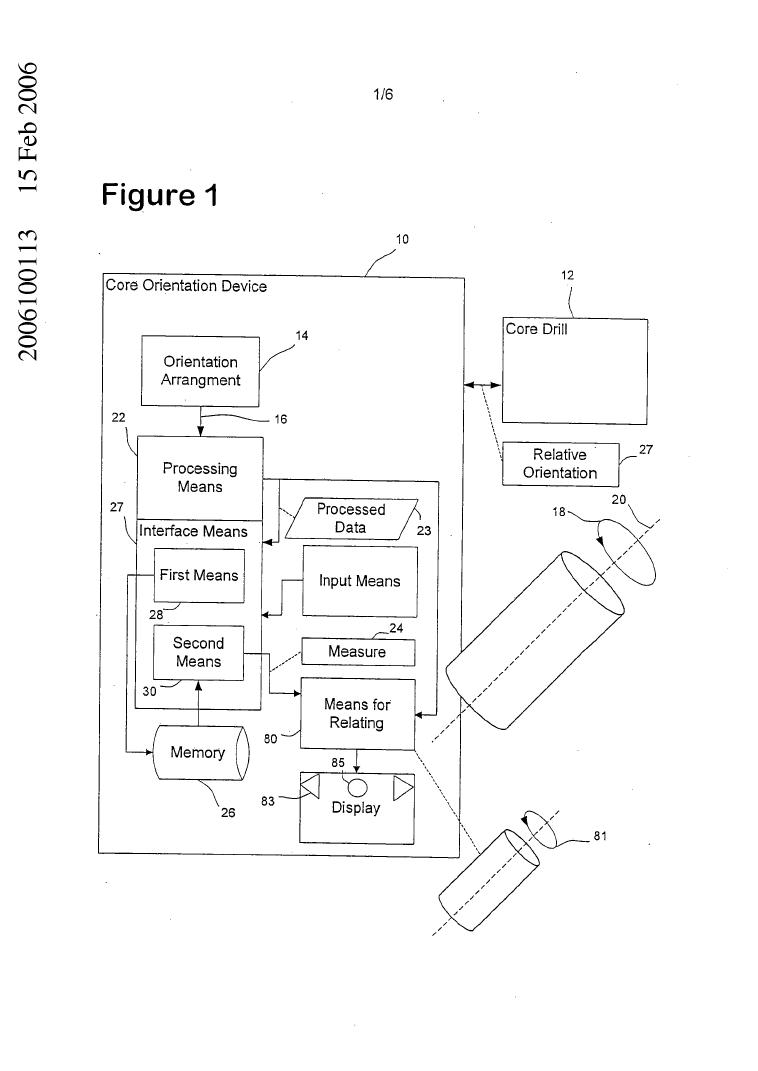 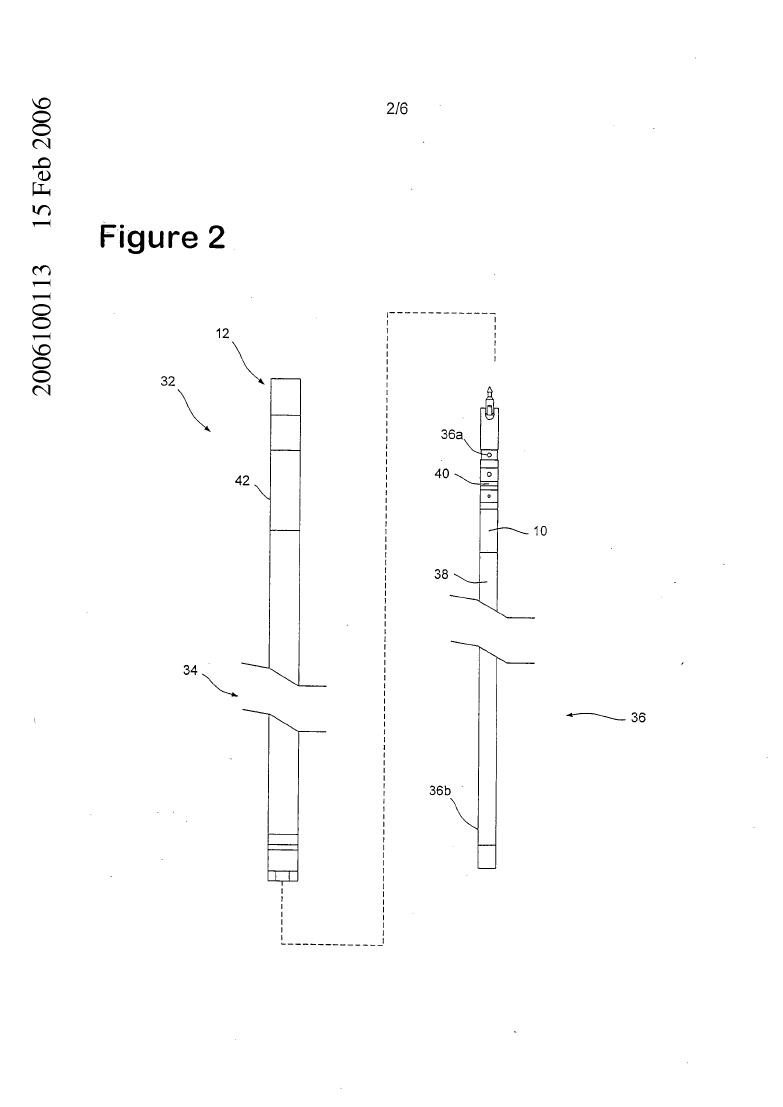 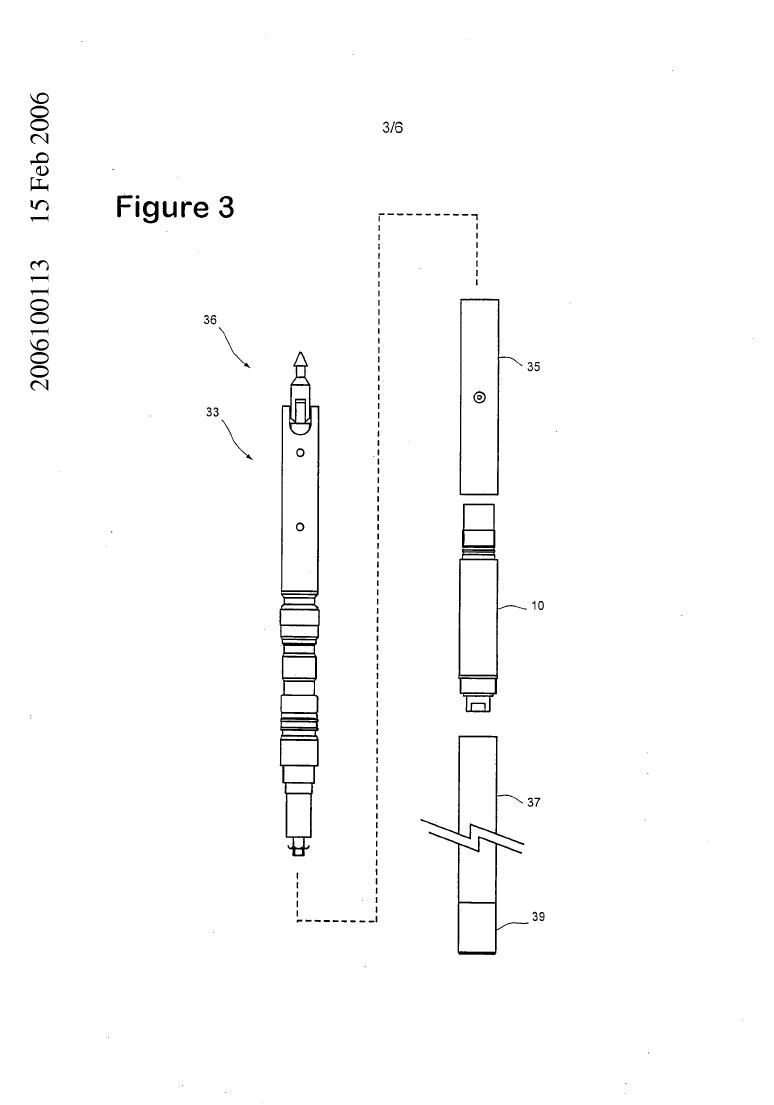 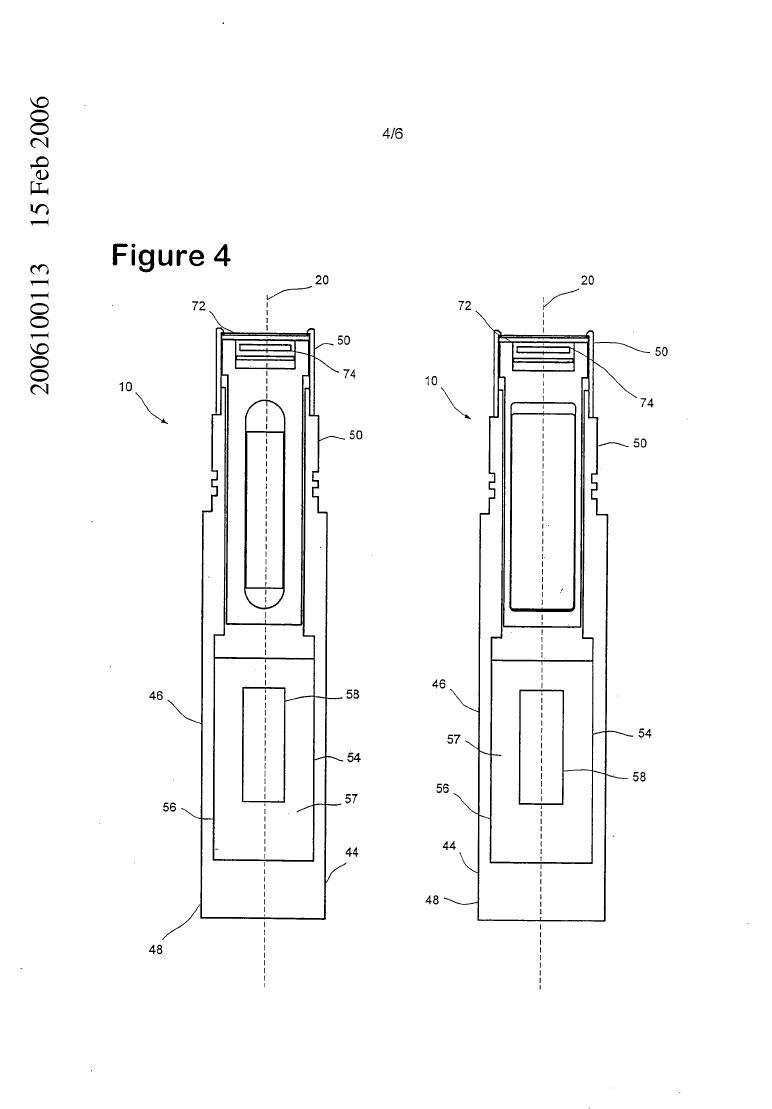 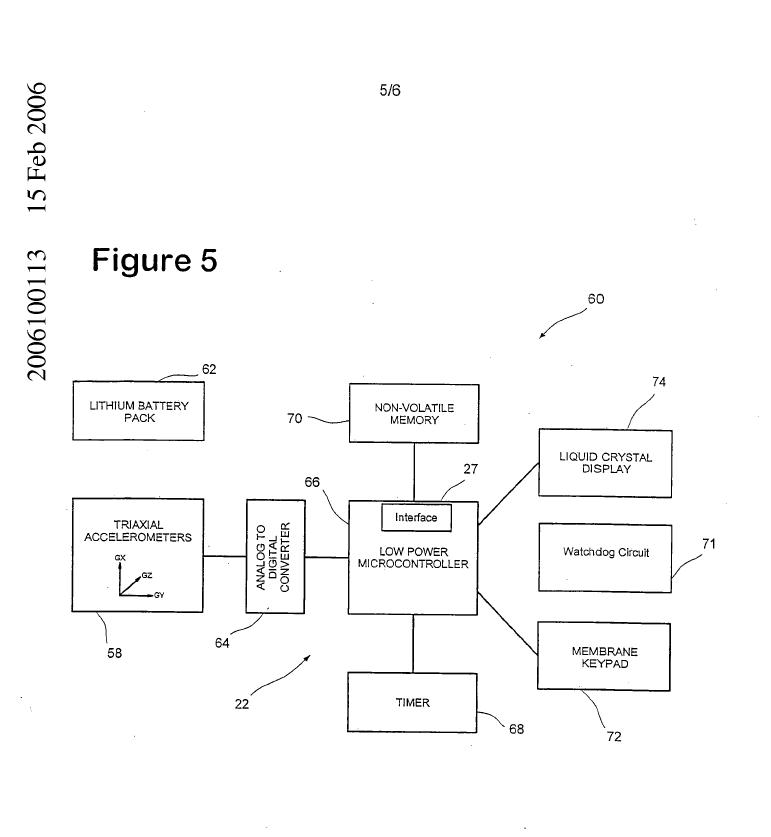 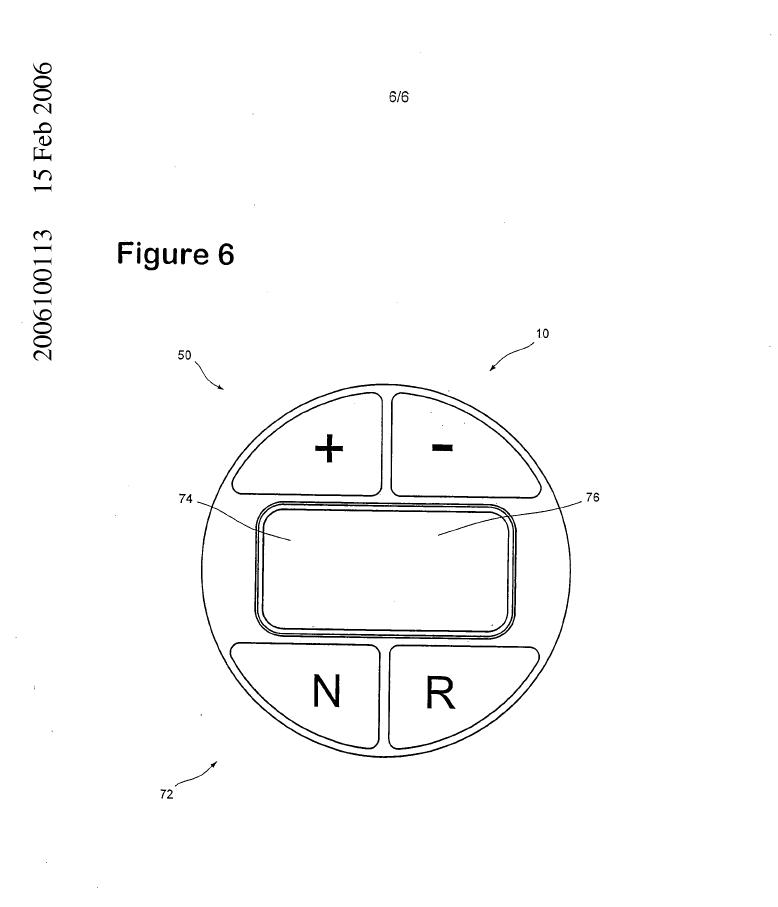 Citation:Citation:Australian Mud Company Pty Ltd v Coretell Pty Ltd [2010] FCA 1169Parties:Parties:AUSTRALIAN MUD COMPANY PTY LTD (ACN 009 283 416), IMDEX LIMITED (ACN 008 947 813) and REFLEX INSTRUMENTS ASIA PACIFIC PTY LTD (ACN 123 204 191) v CORETELL PTY LTD (ACN 119 188 493) and MINCREST HOLDINGS PTY LTD (TRADING AS CAMTEQ INSTRUMENT SERVICES) (ACN 068 672 471)File number:File number:Judge:Judge:Date of judgment:Date of judgment:29 October 2010Catchwords:Catchwords:PATENTS – innovation patents – infringement – whether respondents took each and every essential integer of the first applicant’s patent – meaning of the terms “device”, “orientation data”, “time interval” and “predetermined time interval” in the patent claims – whether alleged infringing equipment was a material variation on the invention defined in the patent – relevance of Improver questions to claim construction – held: no infringementPATENTS – innovation patents – invalidity – whether patent was invalid for lack of fair basis as required by s 40(3) of the Patents Act 1990 (Cth) – real and reasonably clear disclosure – consistory clauses – held: no invalidity Legislation:Legislation:Patents Act 1990 (Cth) s 40(3), s 120 Cases cited:Cases cited:Aktiebolaget Hassle v Alphapharm Pty Ltd [2002] HCA 59; (2002) 212 CLR 411AMI Australia Holdings Pty Ltd v Bade Medical Institute (Aust) Pty Ltd (No 2) [2009] FCA 1437; (2009) 262 ALR 458Apotex Pty Ltd v Les Laboratoires Servier (No 2) [2009] FCA 1019; (2009) 83 IPR 42Aspirating IP Ltd v Vision Systems Ltd [2010] FCA 1061Austal Ships Pty Ltd v Stena Rederi Aktiebolag [2005] FCA 805; (2005) 66 IPR 420BEST Australia Ltd v Aquagas Marketing Pty Ltd (1988) 12 IPR 143Bitech Engineering v Garth Living Pty Ltd  [2010] FCAFC 75; (2010) 86 IPR 468;Catnic Components Ltd v Hill & Smith Ltd [1982] RPC 183CCOM Pty Ltd v Jiejing Pty Ltd (1994) 51 FCR 260Dura-Post (Australia) Pty Ltd v Delnorth Pty Ltd [2009] FCAFC 81; (2009) 177 FCR 239EMI v Lissen Ltd (1938) 56 RPC 23Foxtel Management Pty Ltd v Mod Shop Pty Ltd  [2007] FCA 463; (2007) 165 FCR 149 Fresenius Medical Care Australia Pty Ltd v Gambro Pty Ltd [2005] FCAFC 220; (2005) 224 ALR 168H Lundbeck A/S v Alphapharm Pty Ltd [2009] FCAFC 70; (2009) 177 FCR 151 Improver Corporation v Remington Consumer Products Ltd [1990] FSR 181Kimberly-Clark Australia Pty Ltd v Arico Trading International Pty Ltd [2001] HCA 8; (2001) 207 CLR 1Kinabalu Investments Pty Ltd v Barron & Rawson Pty Ltd [2008] FCAFC 178Kirin-Amgen Inc v Hoeschst Marion Roussel Ltd  [2005] 1 All ER 667; (2004) 64 IPR 444Lockwood Security Products Pty Ltd v Doric Products Pty Ltd [2004] HCA 58;  (2004) 217 CLR 274Olin Corporation v Super Cartridge Co Pty Ltd  [1977] HCA 23; (1977) 180 CLR 236Pfizer Overseas Pharmaceuticals v Eli Lilly & Co [2005] FCAFC 224; (2005) 225 ALR 416Populin v HB Nominees Pty Ltd (1982) 59 FLR 37Re Raychem Corp's Patents [1998] RPC 31Root Quality Pty Ltd v Root Control Technologies Pty Ltd [2000] FCA 980; (2000) 177 ALR 231 Sachtler GmbH & Co KG v RE Miller Pty Ltd  [2005] FCA 788; (2005) 221 ALR 373 Seafood Innovations Pty Ltd v Richard Bass Pty Ltd [2010] FCA 723The "Koursk" [1924] P 140Thompson v Australian Capital Television Pty Ltd [1996] HCA 38; (1996) 186 CLR 574 Uniline Australia Ltd v Sbriggs Pty Ltd [2009] FCA 222; (2009) 81 IPR 42Universal Music Australia Pty Ltd v Cooper [2005] FCA 972; (2005) 150 FCR 1Welcome Real-Time SA v Catuity Inc [2001] FCA 445; (2001) 113 FCR 110 Dates of hearing:19 – 23, 27 and 29 April 2010 and 26 October 201019 – 23, 27 and 29 April 2010 and 26 October 2010Date of last submissions:26 October 201026 October 2010Place:Division:Category:CatchwordsCatchwordsNumber of paragraphs:203203Counsel for the Applicants:Mr RJ Webb SC and Dr CN KendallMr RJ Webb SC and Dr CN KendallSolicitor for the Applicants:Griffith HackGriffith HackCounsel for the Respondents:Mr BJ Hess SC, Mr DW Thompson and Dr LJ DuncanMr BJ Hess SC, Mr DW Thompson and Dr LJ DuncanSolicitor for the Respondents:Arns and AssociatesArns and AssociatesIN THE FEDERAL COURT OF AUSTRALIA DISTRICT REGISTRYBETWEEN:AUSTRALIAN MUD COMPANY PTY LTD (ACN 009 283 416)First ApplicantIMDEX LIMITED (ACN 008 947 813)Second ApplicantREFLEX INSTRUMENTS ASIA PACIFIC PTY LTD (ACN 123 204 191)Third ApplicantAND:CORETELL PTY LTD (ACN 119 188 493)First RespondentMINCREST HOLDINGS PTY LTD (TRADING AS CAMTEQ INSTRUMENT SERVICES) (ACN 068 672 471)Second Respondent:DATE:PLACE:I certify that the preceding two hundred and three (203) numbered paragraphs are a true copy of the Reasons for Judgment herein of the Honourable Justice Barker.